Анализдеятельностибюджетного учрежденияХанты-Мансийского автономного округа – Югры«Реабилитационный центр для детей и подростков с ограниченными возможностями «Лучик»за 1 полугодие 2017 года2017 г.Бюджетное учреждение Ханты-Мансийского автономного округа – Югры «Реабилитационный центр для детей и подростков с ограниченными возможностями «Лучик» (далее по тексту учреждение) – государственное учреждение, находящееся в собственности Ханты-Мансийского автономного округа – Югры (далее по тексту ХМАО – Югра), в ведении Департамента социального развития Ханты-Мансийского автономного округа – Югры (далее по тексту Депсоцразвития Югры). Создано распоряжением главы местного самоуправления от 16.08.2000 г. №568-р «О создании муниципального учреждения «Социально-реабилитационный центр для детей и подростков с ограниченными возможностями». Открыто в новом здании 05.09.2002 года.Стратегическими ориентирами развития социальной сферы являются:- повышение доступности социального обслуживания населения (основная цель государственной программы Российской Федерации «Социальная поддержка граждан», утвержденной распоряжением Правительства РФ от 27 декабря 2012 г. N 2553-р);- повышение качества социальных гарантий населению ХМАО – Югры (основная цель государственной программы ХМАО – Югры «Социальная поддержка жителей ХМАО – Югры на 2014-2020 годы», утвержденной постановлением Правительства ХМАО – Югры от 9 октября 2013 года № 421-п);- повышение качества жизни и здоровья детей, создание благоприятных условий жизнедеятельности семей с детьми (одна из задач государственной программы ХМАО – Югры «Социальная поддержка жителей ХМАО – Югры на 2014-2020 годы», утвержденной постановлением Правительства ХМАО – Югры от 9 октября 2013 года № 421-п)Перспективная цель развития учреждения (до 2020 года) - создание условий для совершенствования деятельности учреждения через организацию реабилитационного процесса на основе внедрения новых технологий.В соответствии с Концепцией развития учреждения на 2015-2020 годы задан курс на внедрение в практику учреждения новых, инновационных технологий, методик, методов, позволяющих повысить эффективность предоставления услуг.Основной целью деятельности, в соответствии с Уставом учреждения, является социальное обслуживание детей с ограниченными возможностями здоровья, а именно несовершеннолетних, имеющих отклонения в физическом или умственном развитии, в том числе со статусом «ребенок-инвалид», а также членов их семей, которые признаны нуждающимися в социальном обслуживании  в установленном порядке.В соответствии с Положением об учреждении основными задачами деятельности учреждения являются:Выявление совместно с государственными и муниципальными органами (здравоохранения, образования, занятости и др.), общественными и религиозными организациями и объединениями граждан, нуждающихся в социальном обслуживании, их учет.Изучение совместно с учреждениями здравоохранения и образования причин и сроков наступления инвалидности несовершеннолетних, принятых в организацию, определение исходного уровня их здоровья и психики, прогнозирование восстановления нарушенных функций (реабилитационного потенциала).Участие в работе комиссии по признанию граждан нуждающимися в социальном обслуживании при Управлении социальной защиты населения по городу Ханты-Мансийску и Ханты-Мансийскому району и разработка проектов индивидуальных программ предоставления социальных услуг.Проведение социальной, медицинской и психологической диагностики.Определение степени отклонения (умственных, эмоциональных) в развитии детей, а также различного вида нарушений социального развития.Логопедическое обследование детей с целью определения структуры и степени выраженности имеющегося у них дефекта.Определение конкретных форм помощи несовершеннолетним и их семьям, нуждающимся в социальном обслуживании, исходя из состояния их здоровья; направление в соответствующие подразделения, учреждения, организации.Оказание социальных услуг в полустационарной форме; в форме социального обслуживания на дому - несовершеннолетним, не имеющим возможность посещать учреждение по состоянию здоровья и их семьям.Реализация индивидуальных программ предоставления социальных услуг.Организация деятельности оздоровительных групп; ухода и присмотра за несовершеннолетними (в форме социального обслуживания на дому), принятыми в организацию; их досуга и летнего отдыха.Внедрение в практику новых и более эффективных форм социально-медицинского, психолого-педагогического обслуживания.Организация, контроль санитарно-эпидемиологического состояния в учреждении.Проведение профориентации несовершеннолетних, принятых в учреждение, содействие получению в необходимых случаях профессионального образования и трудоустройства. Осуществление мероприятий по социально-трудовой реабилитации, в том числе создание условий для получения трудовых навыков и посильного производительного труда несовершеннолетних, принятых в организацию. Разработка методических и информационных материалов в области социальной реабилитации несовершеннолетних.Общее штатное обеспечение составило 78,5 единиц, фактическое число сотрудников по состоянию на 31.06.2017 года составляло 73 человек. (Приложение 1)Учреждение имеет лицензию на проведение медицинской деятельности при осуществлении доврачебной медицинской помощи по: диетологии, лечебной физкультуре и спортивной медицине, медицинскому массажу, сестринскому делу в педиатрии, физиотерапии. При осуществлении амбулаторно-поликлинической медицинской помощи, в том числе: а) при осуществлении первичной медико-санитарной помощи по: педиатрии.В учреждении применяются две формы обслуживания детей с ограниченными возможностями здоровья и их семей (далее по тексту получатели социальных услуг): полустационарная; обслуживание на дому (посредством деятельности «Службы домашнего визитирования»). Передача имущества, зданий, помещений в оперативное управление бюджетного учреждения Ханты-Мансийского автономного округа – Югры «Реабилитационный центр для детей и подростков с ограниченными возможностями «Лучик»  в 1 полугодие 2017 года не осуществлялась.I. Кадровая работаШтатная численность Таблица 11.2.Уровень, профиль образования, квалификационная категория (аттестация), награды сотрудников (подробнее в приложении 2)Диаграмма 1Таблица 21.3. Повышение квалификации сотрудников (подробнее в приложении 2)Таблица 31.4. Анализ кадрового состава по возрасту в учрежденииТаблица 41.5.Жалобы, обращения.В адрес директора учреждения в 1 полугодии 2017 года жалобы не поступали.1.6.Дисциплинарные взыскания.Примененные в отношении руководящего состава учреждения –0.Примененные в отношении сотрудников учреждения –0.II. Деятельность по укреплению материально-технической базы учреждения2.1. Комплексная безопасность объектов.На мероприятия для организации комплексной безопасности объектов защиты расходы составили 506,5 тыс. руб. из них:2.1.1. охрана объектов, осуществление видео или телекоммуникационного наблюдения за охранной, пожарной, тревожной системами сигнализации –469,1 тыс.  руб.;2.1.2 санитарно-эпидемиологические мероприятия (противоклещевая обработка, дератизация, дезинсекция, санобработка автомобиля, перевозящего продукты питания, взятие смывов в пищеблоке, забор воды на анализ) –44,2 тыс.руб.2.1.3.На мероприятия по противопожарной безопасности(монтаж, ремонт и обслуживание, планово-предупредительный ремонт указанных установок и систем, модернизацию систем противопожарной защиты, закупку пожарно-технического имущества, оборудования и устройств, проведение профилактических противопожарных мероприятий) расходы составили  - 123,3 тыс. руб., из них закупка (перезарядка, обслуживание) огнетушителей– 0 тыс. руб.;2.2. Капитальный ремонт.Мероприятия и расходы на капитальный ремонт – не производились.2.3. Текущий ремонт.Мероприятия и расходы на текущий ремонт – не производились.2.4.  Мебель, оборудование.Израсходовано на приобретение мебели, оборудования из бюджетных средств 0 тыс. руб.III. Финансово-хозяйственная деятельность3.1. Освоение сметы доходов и расходов за 1 полугодие 2017 года.Сумма израсходованных средств составляет – 29825,4 тыс. рублей, что составляет 52,6% от годового плана.3.2. Исполнениеутвержденных государственных заданий на оказание государственных услуг (выполнение работ) за 1 первое полугодие 2017 года:3.2.1. оказание государственной услуги – 29783,3  тыс. руб. 52,5 % от годового плана3.2.2. на содержание имущества – 42,1 тыс. руб. 35,5 %  от годового плана3.3. Освоение сметы доходов и расходов от предпринимательской и иной, приносящей доход деятельности. Объем поступивших средств от предпринимательской и иной, приносящей доход, деятельности на лицевой счет учреждения за отчетный период составил 36,5 тыс. руб., из них:- средства, полученные от оказания платных услуг 0 тыс. руб. (в том числе остаток на начало финансового года  – 0 тыс. руб.);- пожертвование (благотворительная помощь) на оплату коммунальных услуг – 36,5 тыс. руб. 3.4. Доходы от предоставления платных услуг (количество человек, количество услуг, сумма).  Диаграмма 2Таблица 53.5.Привлечение спонсорских средств(приложение 4)Диаграмма 33.6.Количество проверок финансово-хозяйственной и основной деятельности3.6.1. Внеплановая выездная проверка в области отдыха и оздоровления детей и подростков, оказания услуг общественного питания, по производству и реализации пищевых продуктов (письмо Федеральной службы по надзору в сфере защиты прав потребителей и благополучия человека (Роспотребнадзор) от 03.03.2017 №01/2738-17-18). Замечаний, нарушений не выявлено.3.6.2. Внеплановая проверка Управлением социальной защиты населения по городу Ханты-Мансийску и Ханты-Мансийскому району совместно с территориальным подразделением МВД России по Ханты-Мансийскому автономному округу – Югре на предмет соблюдения учреждением требований постановления Правительства Российской Федерации от 17.12.2013 №1177 «Об утверждении правил организованной перевозки группы детей автобусами» (приказ Депсоцразвития Югры от 13.03.2017 №226-р «О проведении проверки).Замечаний, нарушений не выявлено.3.6.3. Во исполнение пункта 3.3 протокольного решения заседания межведомственной комиссии по организации отдыха, оздоровления, занятости детей и молодежи Ханты-Мансийского автономного округа – Югры №1 от 28.02.2017 года проведена внеплановая проверка на предмет наличия судимости и компрометирующих материалов (письмо Департамента образования Администрации города Ханты-Мансийска от 14.04.2017 №24-Исх-974/17). Сотрудников, из числа судимых, а также компрометирующих материалов не выявлено.3.6.4. Плановая проверка организации работы отделения психолого-педагогической помощи учреждения, проведенная Управлением социальной защиты населения по городу Ханты-Мансийску и Ханты-Мансийскому району в период с 15-19.05.2017 (приказ Управления социальной защиты населения по городу Ханты-Мансийску и Ханты-Мансийскому району от 12.05.2017 №52 «О проведении проверки»).В целом деятельность отделения по рассматриваемым в ходе проверки вопросам, организуется и реализуется полностью.IV. Охрана труда и пожарная безопасность4.1. Аттестация рабочих местВ 1 полугодии2017 годааттестация рабочих мест не проводиласьТаблица 6Специальная оценка условий труда всех рабочих местпроведенав 2016 году. В 2017 году данное мероприятие не запланировано в связи с отсутствием новых рабочих мест, а также отсутствием изменений условий труда. 4.2. Мероприятия антитеррористической направленностиЗа 1 полугодие 2017 года были проведены следующие мероприятия, направленные на профилактику антитеррористической деятельности:- обновлена информация на стенде по антитеррору (размещены новые памятки и инструкции);- проведены практические тренировки по действиям при возникновении угрозы совершения террористического акта, а также ликвидации (минимизации) его негативных последствий (в количестве7);- проведены инструктажи с работниками и сотрудниками по действиям при возникновении угрозы совершения террористического акта, а также ликвидации (минимизации) его негативных последствий (в количестве 4);- составлен соответствующий отчёт о проведённых мероприятиях.V. Методическая деятельностьМетодическая деятельность осуществляется организационно-методическим отделением, являющимся структурным подразделением учреждения.Основной целью деятельности отделения является организация методического сопровождения деятельности учреждения и поддержание функционирования системы менеджмента качества в учреждении.Для достижения данных целей решались следующие задачи:улучшать качество методического сопровождения;осуществлять деятельность по повышению квалификации работников учреждения;информировать по актуальным вопросам;обобщать накопленный опыт;анализировать, прогнозировать и совершенствовать социальные процессы;осуществлять опытно-внедренческую деятельность.	Деятельность осуществляется по следующим направлениям: реализация системы менеджмента качества в учреждении; организационно-методическое; информационно-методическое; аналитическое; практическое. 1. Планирование, анализ и корректировка деятельности учреждения в рамках системы менеджмента качества в целях улучшения качества предоставляемых учреждением услуг;2. Организационно-методическое направление: планировать, организовывать и осуществлять систему методических мероприятий по повышению квалификации работников учреждения; организовывать участие получателей социальных услуг и работников учреждения в мероприятиях разного значения (конкурсах, конференциях и т.д.); организовывать деятельность методических объединений и методических советов; осуществлять тематическое консультирование работников учреждения (индивидуальное и групповое); разрабатывать и обновлять локальные нормативно-правовые документы.3.Информационно-методическое направление: формировать систему информационного обеспечения деятельности; разрабатывать и распространять методические и информационные материалы, новинки научно-методической литературы по актуальным вопросам; формировать, оформлять и пополнять информационные банки (нормативно-правовой, методический, инновационный, программный и т.п.) в целях систематизации документов, методической литературы и обобщения опыта специалистов по приоритетным направлениям; осуществлять информирование населения, через информационные стенды, сайт учреждения, средства массовой информации, о деятельности учреждения.4. Аналитическое направление: обобщать и внедрять передовые виды и формы социального обслуживания населения; обобщать опыт учреждения.5.Практическое направление: разработка и апробация концепций, программ, планов, проектов и т.д.; организация и проведение экспериментальной и исследовательской деятельности; содействовать внедрению инновационного опыта в практическую деятельность учреждения.5.1.  Планирование, анализ и корректировка деятельности учреждения в рамках системы менеджмента качества.Для функционирования СМК в 1 полугодии 2017 года:1)	 В связи с кадровыми изменениями издавались приказы по составу службы системы менеджмента качества учреждения, в составе службы 6 человек, персонально: Завтур М.А., Иордан Н.М., Овчинников О.А., Глушкова А.Б., Кетриц Н.Ф., Водостоева О.Н.2)	 Представитель руководства по качеству – заведующий организационно-методическим отделением Коломиец О.С., которая обеспечивает внедрение и функционирование системы менеджмента качества; представление директору учреждения информации о функционировании системы менеджмента качества на заседаниях службы системы менеджмента качества с целью ее анализа и использования полученных результатов.Издано 124 приказа по основной деятельности, 125 - по личному составу.5.2. Внутренние аудитыВ 1 полугодии 2017 года в соответствии планом работы бюджетного учреждения Ханты-Мансийского автономного округа – Югры «Реабилитационный центр для детей и подростков с ограниченным возможностями «Лучик» проведены аудиты:Сроки хранения и реализации продуктов в продуктовом складе. Сроки хранения и реализации медицинских препаратов. Аудит компьютерной техники.Аудит номенклатуры СМК. Аудит инструкций по охране труда для специалистов (в разрезе всех должностей). Аудит внесения сведения в программу АИС РППСУ. Качество внесения7.Аудит соответствия информации, размещенной на сайте учреждения, требованиям законодательства Российской Федерации и Ханты-Мансийского автономного округа – Югры При проведении внутренних аудитов существенных несоответствий не выявлено. Корректирующие действия изложены в программах аудита, предупреждающие действия не предлагались. По результатам аудитов отделения проведены корректирующие действия.28.03.2017 года Обществом с ограниченной ответственностью «Западносибирский центр внедрения высоких профессиональных технологий» (ООО «ЦВПТ») проведен инспекционный контроль (аудит, добавляющий ценность) за сертифицированной системой менеджмента качества учреждения с фактом ресертификации, на новую версию стандарта ГОСТ Р ИСО 9001-2015 «Системы менеджмента качества. Требования».Комиссией отмечено, что оказание социальных услуг населению рассматривается как процесс, поэтому внешние и внутренние аудиты СМК учреждения были нацелены на мониторинг и улучшение качества оказываемых услуг, как на уровне структурных подразделений, так и в целом всего учреждения.Отмечено, что оказание услуг населению постоянно улучшается за счет непрерывного совершенствования системы менеджмента качества с учетом действующего законодательства РФ и т.д.Отмечено, что область применения системы менеджмента качества полностью соответствует заявленной области сертификации.22.09.2017 годав соответствии с выданным сертификатом соответствия, учреждение подтвердилочто система менеджмента качества, применительно к оказанию социальных услуг населению соответствует ГОСТ Р ИСО 9001-2015 (ISO9001:2015).5.3. Организационно-методическое направлениеОдной из важнейших форм методической работы учреждения является работа коллектива над единой методической темой «Единство диагностических и коррекционных методик в работе специалиста», определены сроки работы по данному направлению с 2015 по 2017 г.г. В 2015 году разработан план работы по единой методической теме, где определена проблема: недостаточно отработан механизм диагностики клиентов учреждения. Нет согласованности между индивидуальными программами реабилитационных мероприятий и диагностической картой наблюдения.Цель: обеспечение оптимальных условий для повышения качества предоставляемых услуг через проведение реабилитационных мероприятий с клиентами учреждения определенных по итогам диагностики. Основными задачами работы над единой методической темой являются:отработать механизм диагностики клиентов учреждения;совершенствовать формы индивидуальных программ реабилитационных мероприятий и карт наблюдения;доработать в программах учреждения раздел «Диагностика»; информировать  специалистов учреждения  в  области  диагностических и коррекционных методик  по  профилю  деятельности;повышать уровень научно-теоретической подготовки и мастерства специалистов в данном направлении;совершенствовать  диагностические мероприятия специалистов учреждения, освоение основных диагностических и коррекционных методик.Основные этапы работы над единой методической темой:1-й этап «Организационный»1. выбор темы;2. изучение документации, методической литературы по проблеме;3. определение индивидуальных тем самообразования специалистов учреждения.2-й этап «Внедрение»1. приведение к единой форме диагностических и коррекционных методик (членами рабочих групп);2. доработка карт наблюдения для детей с нарушениями развития по этапам (уровни развития, возраста)3. доработка индивидуальных программ реабилитационных мероприятий для детей с нарушениями развития раннего, дошкольного и школьного возрастов (по этапам и степени нарушения).3-й этап «Сбор и обработка полученной информации»сбор и обработка информации;принятие конкретных  решений и разработка конкретных рекомендаций на основе полученной информации;реализация плана-графика контрольных мероприятий (открытое мероприятие, творческие отчеты специалистов).4-й этап «Обобщение и оценка результатов»1. творческие отчеты по работе над темами самообразования;2. оформление выставки по материалам, наработанным по теме;3. выпуск методических сборников, методических рекомендаций и т. д.5-й этап «Анализ и прогнозирование»1. анализ работы коллектива над  единой методической темой (методический совет);2. определение перспектив дальнейшего развития.В конце 2017 года на заседании методического совета будут подведены итоги работы по единой методической теме учреждения.Предполагаемые результаты:повышение роста профессиональной компетентности специалистов учреждения в области диагностических мероприятий,  диагностических и коррекционных методик;оформление и приведение в порядок рабочей документации по диагностики  и как результат повышение качества предоставляемых услуг;пополнение методического кабинета материалами по диагностическим и коррекционным методикам.В учреждении коллективным общественным профессиональным органом, объединяющим на добровольной основе членов коллектива учреждения, для рассмотрения вопросов методического сопровождения реабилитации (абилитации) и социального сопровождения несовершеннолетних и их семей, являющихся получателями социальных услуг, является методический совет.Цель деятельности методического совета – обеспечение гибкости и оперативности методического сопровождения деятельности учреждения, повышение профессионального мастерства специалистов, повышение качества предоставляемых социальных услуг.Задачи методического совета: 1. создать сплоченный коллектив единомышленников, бережно сохраняющих традиции учреждения, стремящихся к постоянному профессиональному самосовершенствованию, развитию процессов оказания услуг в учреждении, повышению продуктивности реабилитации (абилитации) и социального сопровождения получателей социальных услуг;2. создать условия для поиска и использования современных методик, форм, средств и методов реабилитации (абилитации), новых технологий;3. изучить профессиональные достижения работников, обобщить положительный опыт и внедрение его в практику работы специалистов учреждения;4. создать  условия для использования специалистами диагностических методик и мониторинговых программ по прогнозированию, обобщению и оценке результатов собственной деятельности5. провести первичную экспертизу документов учреждения (программ развития, рабочих программ, инновационных проектов и др.);6. проанализировать результаты деятельности, выявить и предупредить ошибки, затруднения, перегрузки получателей социальных услуг и сотрудников учреждения.Методический совет работает в соответствии с положением о методическом совете БУ ХМАО-Югры «Реабилитационный центр для детей и подростков с ограниченными возможностями «Лучик», заседания проводится не реже 1 раза в квартал и по мере необходимости.В 1 полугодии 2017 года проведено 2 заседания Методического совета, в которых приняли участие 8 сотрудников из 9 входящих в состав методического совета, утвержденный приказом директора учреждения. Один член методического совета отсутствовал по причине «производственная необходимость».Рассмотрены вопросы:1. Рассмотрение и утверждение программы раннего вмешательства2.Рассмотрение и утверждение программы профессионального самоопределения детей с особенностями развития в возрасте от 14 до 18 лет «Шаг в будущее»3.Рассмотрение и утверждение актуализированной комплексной программы летнего отдыха и оздоровления детей с ограниченными возможностями в условиях реабилитационного центра «Разноцветный мир» 2 издание.Вынесено 8 решений методического совета:1.Утвердить программураннего вмешательства;2. Яковлевой К.Ю., Водостоевой О.Н.  до 28.02.2017 доработать программу раннего вмешательства в соответствии с рекомендациями методического совета;3. Руководителям структурных подразделений до 13.03.2017 ознакомить сотрудников с программой раннего вмешательства на технических учебах отделений;4. Иордан Н. М. до 13.03.2017 разместить программу раннего вмешательства в реестре технологий социальной работы на сайте учреждения http://luchikhm.ru5. Утвердить программупрофессионального самоопределения подростков с ограниченными возможностями «Шаг в будущее»;6. Бутченко Л.И. до 15.05.2017 доработать программу «Шаг в будущее» в соответствии с рекомендациями методического совета;7. Руководителям структурных подразделений до 31.05.2017 ознакомить сотрудников с программой «Шаг в будущее» на технических учебах отделений;8. Иордан Н. М. до 22.05.2017 разместить программу «Шаг в будущее» в реестре технологий социальной работы на сайте учреждения http://luchikhm.ruВсе решения выполнены в срок.Одной из форм методического сопровождения является методический день.Цель методического дня - создание необходимых условий для повышения профессионального мастерства, совершенствования методической подготовки специалистов учреждения.В 1 полугодии 2017 года проведен — 1 методический день, приняли участие - 22 сотрудника учреждения.Представлены темы:1. Новости с курсов:1.1. «Персональное сопровождение инвалидов («Интеграционный консультант»)»;1.2. «Об организации работы специалистов при перевозке организованных групп детей».2. Об участии в мероприятиях разного уровня:2.1. Об участии в Чемпионате и Первенстве России по бочче среди детей и подростков с ОВЗ;2.2. Об участии в первенстве России по легкой атлетике среди детей и подростков с ОВЗ.3. О новинках периодических изданий (востребованность специалистами):3.1. О журнале «Логопед» (знакомство с рубриками журнала, подборка актуальных статей относящихся к деятельности учреждения);3.2. О журнале «Инструктор по физической культуре»;3.3. О журнале «работник социальной службы».По сравнению с 1 полугодием 2016 года (проведено 3 методических дня), в 1 полугодии 2017 года проведен 1 методический день в связи с регулярным проведением такой формы как техническая учеба для специалистов учреждения.В 1 полугодии 2017 года проведены 2 технические учебы, в которых приняли участие 20 сотрудников.Рассмотрены следующие вопросы:1. Основные правила и способы информирования инвалидов, в том числе граждан, имеющих нарушения слуха, зрения, умственного развития.2. Способы подписания инвалидами документов, в том числе заявлений.3. правила эффективной коммуникации с различными категориями инвалидов, технология сопровождения инвалидов различных категорий.4. Методы и приемы в работе с детьми с РАС.5. Изучение методических рекомендаций по раннему выявлению склонности суицидального поведения у несовершеннолетних.6. Методические рекомендации по привлечению и организации добровольцев и добровольческих организаций государственными и муниципальными учреждениями, оказывающими социальные услуги гражданам.	В целях совершенствования методического и профессионального мастерства специалистов Учреждений, курируемых Управлением социальной защиты населения г. Ханты-Мансийска и Ханты-Мансийского района организуются городские методические объединения.За 1 полугодие 2017 года состоялось 2 городских методических объединения, в которых приняли участие 2 специалиста учреждения.	5.4. Практическое направление: Участие получателей социальных услуг в мероприятиях (конкурсах, фестивалях и др.) федерального, регионального, окружного, городского значения за 1 полугодие 2017 года.Получатели социальных услуг за 1 полугодие 2017 года приняли участие в 18 мероприятиях (из них 6 федерального значения,  2 регионального, 10 окружного) (Подробнее в приложение 6)Специалисты учреждения за 1 полугодие 2017 года приняли участие в 19 мероприятиях (из них 2 международного значения, 7 федерального,  2 регионального, 7 окружного, 1 городского). (Подробнее в приложение 2)Так же в январе 2017 года на заседании Комиссии Общественной палаты Югры по социальной политике, трудовым отношениям и качеству жизни граждан приняли участие директор Завтур М.А., родители, воспитывающие детей-инвалидов, члены общественной организации поддержки семей детей-инвалидов «Солнце на ладони» Ефимова Н.В., Якубенок О.А. Учреждением представлен материал для подготовки доклада директора Депсоцразвития Югры по вопросам: «Мониторинг условий пребывания детей-инвалидов в детских домах, реабилитационных центрах для детей-инвалидов предоставления государственных услуг», «Об условиях пребывания детей-инвалидов в реабилитационном центре для  детей и подростков с ограниченными возможностями «Лучик», город Ханты-Мансийск».В общественном обсуждении проекта Концепции комплексного сопровождения людей с расстройствами аутистического спектра и другими ментальными нарушениями в режиме видеоконференцсвязи приняли участие 4 сотрудника учреждения и представитель Региональной общественной организации поддержки детей-инвалидов и их семей Ханты-Мансийского автономного округа – Югры «Солнце на ладони» (Якубенок О.А.).14.04.20174 сотрудника учреждения приняли участие вТерриториальном конкурсе профессионального мастерства специалистов учреждения «Лучший по профессии».Тема Конкурса профессионального мастерства «Эффективная реабилитация детей. Шаг в будущее».15.05.20176 сотрудников учреждения приняли участие в выставке «Мир моих увлечений».По итогам II Международной научно-практической конференции «Социальная работа 21 века: теория, практика, перспективы». На портале информационно-образовательного журнала «Соннэт» вышел сборник статей, в том числе со статьей 2-х сотрудников учреждения на тему «Социокультурная реабилитация детей с ограниченными возможностями здоровья путем взаимодействия с учреждениями города».В финальном этапе VIII конкурса профессионального мастерства специалистов системы социальных служб Югры. «Эффективная реабилитация детей. Шаг в будущее» сотрудник учреждения получил диплом победителя в номинации «За эффективное внедрение инновационных технологий».Были поданы 2 заявки на участие в выставке проектов молодых социальных работников страны «Молодежный социальный Совет»: программа «Комплексная реабилитация и абилитация детей раннего возраста», Яковлева К.Ю.; программа «Калейдоскоп здоровья», Корепина Е.Н., Султашева А.Ш.2 сотрудника приняли участие и заняли 2 место в краеведческой квест-игре «Городские тайны» в рамках национального праздника России Дня молодежи. Был вручен диплом и клубные карты Киновидеоцентра.Также сотрудники учреждения приняли участие в спортивных мероприятиях.Во всероссийской массовой лыжной гонке «Лыжня России 2017» стартовали 5 сотрудников учреждения.На II (региональном) этапе зимнего фестиваля Всероссийского физкультурно-спортивного комплекса «Готов к труду и обороне» (ГТО) среди всех категорий населения в 2017 году принял участие 1 сотрудник.Учреждение приняло участие в 2-х мероприятиях, организованных объединенной профсоюзной организацией работников социальной защиты округа:Это окружной конкурс  агитбригад первичных профсоюзных организаций, где команда учреждения из 9 человек была отмечена в номинации «За тонкий юмор»и туристический слет объединенной профсоюзной организации работников социальной номинации «Самая туристическая команда», медаль «Мастер туризма» и личные удостоверения туриста.5.5. Информационно-методическое направление5.5.1. Специалисты учреждений в своей работе используют совокупный профессиональный инструментарий (программы, проекты, технологии, методы, методики социального обслуживания), который составляет инструментально-методическое обеспечение (инструментарий) деятельности учреждения.Ведется реестр технологий социальной работы (см. Приложение 5).Данные реестра позволяют повысить информационность по данному направлению.  Всего специалистами учреждения используется 123 технологии социальной работы, из них: 	5.5.2. Публикации, выступления в СМИ (см. Приложение 8)	С целью информирования, а также обобщения опыта работы специалистами учреждения за 1 полугодие  2017 года размещено 37 статей на сайте учреждения, на информационных стендах учреждения 43 объявления и обновлено 16 обязательной информации. В результате взаимодействия со средствами массовой информации за 1 полугодие 2017 года вышло 3 выпуска телевизионных передач, с участием сотрудников и клиентов учреждения.Выпущены два номера корпоративной газеты «Подсолнух: № 1 март (42) Тема: «Формирование экологической культуры подрастающего поколения»; № 2 май  (43) Тема: «Социальная работа».VI. Результаты работы с клиентами6.1.Услуги, оказанные учреждением. Учет обслуживаемых граждан, признанных нуждающимися в социальном обслуживании, и предоставленных им услуг в учреждении ведется посредством использования автоматизированной программы АИС УСОН, дублируется данный материал на бумажный носитель.Таблица 8Анализ количества услуг, предоставленных клиентамза 1 полугодие2017 года в сравнении  с аналогичными периодами по годамВ соответствии с разъяснительным письмомДСР от 28.03.2016 №15-Исх-5367 12.07.2017 годаиз перечня услуг, оказываемых учреждением в форме полустационарного социального обслуживания исключены предоставление площади жилых помещений, уборка жилых помещений, т.к. учет данной услуги возможен только при наличии соответствующей записи (предоставление социальных услуг с обеспечением проживания) в выписке Единого государственного реестра юридических лиц, запись (без обеспечения проживания), предоставление вышеуказанных услуг невозможно. Соответственно, возможно при наличии записи в свидетельстве о государственной регистрации права собственности (объектом права собственности является – жилое помещение)».Также из перечня услуг, оказываемых учреждением в форме социального обслуживания на дому исключены 5 услуг:консультирование по социально-медицинским вопросам (поддержания и сохранения здоровья получателей социальных услуг) (12.07.2017), проведение оздоровительных мероприятий (12.07.2017), наблюдения за получателями социальных услуг в целях выявления отклонений в состоянии их здоровья (12.07.2017); проведение мероприятий, направленных на формирование здорового образа жизни (05.07.2017), проведений занятий по адаптивной физической культуре (05.07.2017).Таким образом, по состоянию на 12.07.2017 учреждение оказывает:36 услугпредусмотренных Законом Ханты-Мансийского автономного округа – Югры от 19 ноября 2014 года № 93-оз «Об утверждении перечня социальных услуг, предоставляемых поставщиками социальных услуг в Ханты-Мансийском автономном округе – Югре», из них:в форме полустационарного социального обслуживания – 32,в форме социального обслуживания на дому – 274 услуги прочие (дополнительные) услуги в работе с гражданами, не связанной с оказанием  социальных услуг, предусмотренных в перечне социальных услуг, предоставляемых поставщиками социальных услуг в ХМАО – Югре, из них:в форме полустационарного социального обслуживания – 4в форме социального обслуживания на дому – 0.Итого:в форме полустационарного социального обслуживания – 36,в форме социального обслуживания на дому – 27Таблица 9Соотношение численности обслуженных граждан и оказанных социальных услуг в сравнении по годам и отделениямЗа 1 полугодие 2017 года за получением социальных услуг обратились – 172 человека. Из числа обратившихся за получением социальных услуг получили услуги:- в условиях полустационара –  660 человек (в том числе повторное обращение),- на дому – 32 человека.	Данные таблицы 9 подтверждают цель деятельности учреждения и основные категории получателей социальных услуг.Дети-инвалиды.Порядок организации работы по реализации мероприятий социальной реабилитации или абилитации индивидуальной программы реабилитации или абилитации инвалида, индивидуальной программы реабилитации или абилитации ребенка-инвалида (далее – ИПРА) утвержден приказом Депсоцразвитяи Югры от 22.12.2015 №920-р.Для реализации порядка создано отделение по разработке индивидуальных перечней мероприятий реабилитации или абилитации инвалидов в реабилитационном центре для детей и подростков с ограниченными возможностями «Таукси» (для детей – инвалидов). Специалистами отделения на основании автоматизировано поступающих выписок из ИПРА разрабатываются индивидуальные перечни  мероприятий реабилитации или абилитации инвалидов.Перечни мероприятий в виде уведомления о возможности получения комплекса услуг вручаются специалистами по социальной работе реабилитационного центра для детей и подростков с ограниченными возможностями «Лучик» родителям (законным представителям) детей-инвалидов, зарегистрированных на территории города Ханты-Мансийска.За 1 полугодие 2017 года разработаны 136 перечней мероприятий социальной реабилитации или абилитации.В структуре оказанных услуг детям-инвалидам в 1 полугодии 2017 года ведущее место занимают социально-медицинские и социально-педагогические услуги.Дети с ограниченными возможностями здоровьяРабота с данной категорией детей ведется в целях профилактики и инвалидизации. Согласно данным, представленным в таблице 9, видно, что количество обслуженных детей с ограниченными возможностями здоровья составляет, в среднем, половину численности обслуженных детей-инвалидов.На протяжении года дети приняли участие в мероприятиях разного уровня: от муниципального до федерального (Подробно-Приложение 6).Обслуживание детей-инвалидов, проживающих в труднодоступных населенных пунктах Ханты-Мансийского района.С 2015 года в связи с изменением Устава учреждения в части расширения диапазона обслуживаемых граждан организована работа по обслуживанию детей-инвалидов, проживающих в Ханты-Мансийском районе.Для реализации данных целей учреждением заключено соглашение о взаимодействии БУ ХМАО – Югры «Комплексный центр социального обслуживания населения «Светлана», в соответствии с которым появилась возможность организации выездов узких специалистов учреждения (консультационные услуги, выездные заседания медико-психолого-педагогического консилиума (далее – МППк) в рамках деятельности «Мобильной социальной службы» по Ханты-Мансийскому району. Основная работа сотрудников учреждения в труднодоступных населенных пунктах запланирована в период установления «зимников».По данным Комплексного центра социального обслуживания населения «Светлана» на территории Ханты-Мансийского района проживают54ребенка-инвалида.За 1 полугодие 2017 года осуществлено 2 выезда в населенные пункты Ханты-Мансийского района (с.Реполово, п. Кедровый), обслужено в рамках выездов – 5 несовершеннолетних.Выезд в с.Нялинское (проживают 5 детей-инвалидов), запланированный на 21.02.2017 года, не состоялся в связи с технической неисправностью автотранспорта БУ «Комплексный центр социального обслуживания населения «Светлана».Выезд в п.Сибирский не планировался в связи с письменным отказом родителей (законных представителей) 2 детей-инвалидов.На территории 4 населенных пунктов дети-инвалиды не зарегистрированы (п.Выкатной, с. Троица, с. Батово, с.Зенково).Социальные услуги в полустационарной форме (в условиях отделения дневного пребывания, отделения психолого-педагогической помощи) детям-инвалидам, проживающим на территории Ханты-Мансийского района, предоставляются при обязательном условии обеспечения родителями (законными представителями) места жительства ребенка на территории города Ханты-Мансийскана период прохождения реабилитации, а также сопровождения (привоз-увоз) ребенка к месту организации и обратно. Т.к. отделение стационарного социального обслуживания не входит в структуру Учреждения.За 1 полугодие 2017 года обслужены:в условиях отделения дневного пребывания – 4 ребенка,в условиях отделения психолого-педагогической помощи и отделения диагностики, разработки и реализации программ социально-медицинской реабилитации «Служба домашнего визитирования» - 4 ребенка.Указанные дети признаны нуждающимися в социальном обслуживании, составлены индивидуальные программы предоставления социальных услуг (далее – ИППСУ) с учетом индивидуальной программы реабилитации абилитации, индивидуальной программе реабилитации, в соответствии с которой дети получали комплекс реабилитационных мероприятий, определённые индивидуальной потребностью (социально-бытовые, социально-педагогические, социально-психологическое, социально-медицинские услуги).Медико-психолого-педагогический консилиум (далее – МППк).За 1 полугодие 2017 года проведено 26 заседаний МППк, из них 2 выездных в труднодоступные населенные пункты Ханты-Мансийского района. Рассмотрено первично всего 80 детей, из них неорганизованных - 19, посещающих дошкольные образовательные учреждения – 61.По итогам проведения выездного заседания МППк специалистами учреждения родителям (законным представителям) предоставлены письменные рекомендации по вопросам индивидуального развития детей с учётом нозологии заболевания, выданы методические материалы, предложены формы социального обслуживания, в том числе альтернативные (посредством использования интернет ресурсов - с посредством использования программного обеспечения Skype).Таким образом, разными направлениями деятельности охвачены 13 детей-инвалидов, что составляет 24% от числа проживающих в населенных пунктах Ханты-Мансийского района.6.2. Анализ динамики состояния детей, состоящих на социальном обслуживании в учреждении (описывается периодичность проведения диагностики, методики по которой она проводится специалистами учреждения, отражается уровень динамики детей за истекший период)Диагностическое обследование детей, состоящих на социальном обслуживании в отделении дневного пребывания, проводится 2 раза в год (май, декабрь), один раз в год по методике семантического дифференциала Чарльза Осгуда, актуализированной для использования в условиях реабилитационного центра в рамках концепции развития Реабилитационного центра для детей и подростков с ограниченными возможностями «Лучик».Таблица 10Эффективность реабилитации детей-инвалидовНаилучшим результатом реабилитационных мероприятий считается положительная динамика, менее значительным, но, тем не менее, положительным – слабоположительная динамика, стабильное состояние также является позитивной динамикой и отражает незначительные изменения в состоянии ребенка или отсутствие регрессии. Наихудшим результатом – является отрицательная динамика.Учитывая, что дети-инвалиды, проживающие в труднодоступных населенных пунктах Ханты-Мансийского района, в основном проходят 1 краткосрочный курс реабилитации (10-14 дней) в год (возможно и реже), оценить динамику развития ребенка в полной мере не представляется возможным.Несмотря на это, необходимо отметить полученные результаты работы с несовершеннолетним ребенком 4 лет, который за 1,5 года прошел 3 курса комплексной реабилитации (в курс вошли массаж, физиолечение, индивидуальные занятия по адаптивной физической культуре, занятия с психологом, в том числе в сенсорной комнате, занятия с логопедом, занятия по методике М.Монтессории). Так у ребенка сформирован навык самостоятельной ходьбы, улучшилось психологическое развитие, начала развиваться речевая функция.У 1 ребенка развивается речь.У 1 ребенка наблюдается увеличение контактности, коммуникабельности, социализации, как с детьми так и со взрослыми. Исчезли страхи, застреваемость на одних и тех же фразах.У 3 детей, отмечается стабильное состояние, вопреки заболеванию или дефекту, что также является положительным результатом.6.3. Работа с родителями (Приложение 7)Проводится:- информационно-просветительская работа с родителями (индивидуальные беседы, консультации, в том числе по телефону, выпуск корпоративной газеты «Подсолнух», размещение информации на информационных стендах учреждения, распространение памяток, буклетов и т.д.);- занятия в школе для родителей «Я и мой особый ребенок» (далее – Школа). Цель данной Школы заключается в неформальной форме работы с семьями, воспитывающих детей с тяжелыми и множественными нарушениями развития, информировать родителей о возможностях воспитания, абилитация и реабилитации детей, обучение практическим навыкам, нормализация детско-родительских отношений, организация совместного досуга, помогая семьям сохранять свой статус, психологическое и психическое здоровье.- информационные встречи для родителей с представителями регионального отделения Фонда социального страхования Российской Федерации по Ханты – Мансийскому автономному округу – Югре; с заведующей детским терапевтическим отделением бюджетного учреждения Ханты-Мансийского автономного округа - Югры «Ханты-Мансийская клиническая стоматологическая поликлиника».- оказание анимационных услуг (проведения праздников, выставок, развлечений, экскурсий). - обучение родителей основам реабилитации в домашних условиях (консультирование, демонстрация приемов, реабилитация), а также информирование родителей о работе постоянно действующей школы для обучения родителей навыкам ухода и реабилитации в домашних условиях за детьми, имеющими особенности развития; о внедрении моделей реабилитационно-образовательного сопровождения детей, имеющих особенности развития, в условиях образовательной организации, организации социального обслуживания и на дому.Организован и проведен семинар для родителей на тему: «Сложности и перспективы подготовки детей к школе. Как избежать паники при мысли, что скоро в школу…»- оказание содействия в получении полагающихся льгот, пособий, компенсаций, в получении протезно-ортопедических изделий и технических средств реабилитации, в решении вопросов о получении образования.Хочется отметить, что успешность реабилитационного процесса целиком и полностью зависит от заинтересованности родителей и их совместной деятельности со специалистами Центра «Лучик».Взаимодействие с получателями социальных услугС целью анализа качества предоставления социальных услуг, своевременного принятия мер по устранению причин, оказывающих негативное влияние на качество обслуживания, в учреждении проводятся:Ежемесячно и 2 раза в год (по полугодиям) опросы получателей социальных услуг (их законных представителей) в форме анкетирования удовлетворенности качеством предоставления услуг.В анкетировании приняли участие менее 50% обслуженных получателей социальных услугАнализ полученных результатов показал, высокую степень удовлетворенности предоставлением социальных услуг, что обусловлено высоким уровнем профессиональной компетентности персонала, качеством проводимых мероприятий, культурой общения. Но также отмечается снижение процента полностью удовлетворенных по большинству вопросов, что обусловлено приспособленностью зданий и помещений учреждения и его территории.Для повышения уровня удовлетворенности получателей социальных услуг составлен план мероприятий по результатам анкетирования (приложение). Кроме того, в предложениях и причинах неудовлетворенности респондентов встречаются факторы, которые учреждение не может решить уже в течение длительного времени:- не зависящие от учреждения факторы (необходимость нового здания, маленькие помещения, отдаленность здания от остановок, маленькая парковка, неудобная детская площадка, физиопроцедура с озокеритом, бассейн,аквареабилитация, компьютерный кабинет, отсутствие зала нейродинамической гимнастики, отсутствие должностей в примерном штатном расписании реабилитационных центров (сурдолог, дефектолог), создание полноценного детского сада для детей с ОВЗ не входит в компетенцию учреждения (детям с ограниченными возможностями необходима интеграция, а не изоляция); - факторы, обусловленные отсутствием специалистов (музыкальные и фольклорные занятия, логоритмика, кинезиотерапия, Ава-терапия);- факторы, обусловленные недостаточным количеством востребованных специалистов (очередь при ожидании курса реабилитации у логопеда и специалиста по Монтессори, массаж и АФК на дому);- факторы, реализуемые учреждением в соответствии с ИППСУ (курс массажа проводитсяпо показаниям, занятия с животными).На официальном сайте учреждения функционирует сервис «Обратная связь». На всех отделениях расположен ящик «Почта Доверия». Выемка корреспонденции и её анализ осуществляется ежемесячно.6.5. Прием граждан, информационно-консультативные приемы директора учрежденияЗа 1 полугодие 2017 года на личный прием к директору учреждения обратилось 100 человек (в том числе повторное обращение и с учетом заявлений о сохранении места о приеме в сему летней оздоровительной компании) по вопросу информирования о спектре социального обслуживания в учреждении.6.6. Взаимодействие с учреждениями/организациями за 1 полугодие 2017 года (Подробнее-Приложение 9)В целях повышения эффективности оказания услуг, повышения уровня адаптации и социализации детей-инвалидов, учреждение взаимодействовало с 32 учреждениями и организациями города Ханты-Мансийска. Взаимодействие осуществляется на основании заключенных соглашений, договоров и в рамках совместных планов работы.6.7. Независимая оценка качестваВ 1 полугодии 2017 года проводились:1) Экспертная оценка материально-технического состояния базы учреждения, проведенной 08.02.2017г. в составе представителей Общественной палаты Ханты-Мансийского автономного округа – Югры, представителей Депсоцразвития Югры, Управления социальной защиты населения по городу Ханты-Мансийску и Ханты-Мансийскому району.6.8. Попечительский советЗа 1 полугодие 2017 года проведено 2 заседание Попечительского совета.Дата проведения02.02.2017 года.Повестка включала в себя следующие вопросы:1.Обеспечение комплексной безопасности, в том числе при осуществлении перевозки организованной группы детейДата проведения 18.05.2017 года.Повестка включала в себя следующие вопросы:1. О социальном обслуживании детей-инвалидов, проживающих в Ханты-Мансийском районе.2. О проведении комплексного анализа оказания услуг, предоставляемых учреждением, и потребности граждан в этих услугах:выявление социальных услуг, по которым учреждение не полностью обеспечивает существующий объем потребностей;выявление социальных услуг, не востребованных у граждан, оказываемых неэффективно учреждением;выявление услуг, востребованных гражданами, но в настоящее время не оказываемых учреждением;выявление уровня удовлетворенности граждан конкретными услугами и востребованности аналогичных услуг у негосударственных поставщиков социальных услуг.Заключение:Организация в учреждении эффективной системы комплексной реабилитации с едиными подходами к организации процесса реабилитации, с использованием инновационных технологий, с непременным вовлечением в процесс реабилитации семьи ребенка направлена на укрепление здоровья несовершеннолетних, снижение заболеваемости и профилактику детской инвалидности. Задачи на 2 полугодие 2017 года:Повышение средней заработной платы социальных работников до 95,8 % от средней заработной платы в Ханты-Мансийском автономном округе – Югре, педагогических работников – до 95,8%, врачебного персонала – до 200 %, среднего медицинского персонала – до 100 %, младшего медицинского персонала (персонала, обеспечивающего предоставление медицинских услуг)– до 100 %, специалистов по социальной работе, психологов, инструкторов-методистов по адаптивной физической культуре – до 95, 8 % на основе реализации Плана мероприятий («дорожной карты») «Повышение эффективности и качества услуг в сфере социального обслуживания населения Ханты-Мансийского автономного округа – Югры (2013-2018 годы»).Достижение данной цели предполагает продолжение деятельности по направлениям:повышение качества предоставления услуг на основе контроля и оценки качества работы учреждения и, как следствие, повышение степени удовлетворенности качеством работой учреждения получателей социальных услуг;взаимодействие с некоммерческими организациями, в том числе передача части услуг Службы домашнего визитирования негосударственной организации с ограниченной возможностью Многофункциональный комплекс социальных услуг населению «Забота» (г. Когалым);завершение работы по внедрению современных технологий в работе с детьми и семьей, в том числе развитие деятельности учреждения в статусе «Опорного реабилитационного центра, обеспечивающего работу с детьми, имеющими особенности развития»; тиражирования опыта работы по направлениям деятельности.Совершенствование деятельности, в том числе взаимодействия с образовательными организациями, в рамках реализации совместного приказа Департамента образования и молодежной политики Ханты-Мансийского автономного округа – Югры и Департамента социального развития Ханты-Мансийского автономного округа – Югры от 31 августа 2016 года №1306/578а-р «О внедрении моделей реабилитационно-образовательного сопровождения детей, имеющих особенности развития, в условиях образовательных организаций, организаций социального обслуживания и на дому».Дальнейшая реализация межведомственного приказа Департамента социального развития Ханты-Мансийского автономного округа – Югры и Департамента здравоохранения Ханты-Мансийского автономного округа – Югры от 21.07.2016 № 486-р/745 «Об организации работы школ для обучения родителей навыкам ухода и реабилитации в домашних условиях за детьми, имеющими особенности развития, на базе медицинских организаций Ханты-Мансийского автономного округа – Югры», в том числе установление взаимодействия с бюджетным учреждением Ханты-Мансийского автономного округа – Югры «Ханты-Мансийская районная больница».Приложение 1к анализу деятельности бюджетного учрежденияХанты-Мансийского автономного округа – Югры«Реабилитационный центр для детей и подростков с ограниченными возможностями «Лучик», г. Ханты-Мансийск Организационная структурабюджетного учреждения Ханты-Мансийского автономного округа - Югры  «Реабилитационный центр для детей и подростков с ограниченными возможностями «Лучик»Приложение2к анализу деятельности бюджетного учрежденияХанты-Мансийского автономного округа – Югры«Реабилитационный центр для детей и подростков с ограниченными возможностями «Лучик», г. Ханты-Мансийск Повышение квалификации сотрудников учреждения за 1 полугодие2017 годПриложение 3к анализу деятельности бюджетного учрежденияХанты-Мансийского автономного округа – Югры«Реабилитационный центр для детей и подростков с ограниченными возможностями «Лучик», г. Ханты-Мансийск Информация о расходовании средств, поступивших в качестве добровольных пожертвований, спонсорской помощи, а также оказании помощи в натуральном выраженииза I полугодие 2017 годаПриложение 4к анализу деятельности бюджетного учрежденияХанты-Мансийского автономного округа – Югры«Реабилитационный центр для детей и подростков с ограниченными возможностями «Лучик», г. Ханты-Мансийск Программно-методическое обеспечение деятельности учрежденияпо состоянию на 31.06.2017 годаИнновационные программыИнновационные программы и технологии, разработанные и реализуемые в учрежденииПрограммы и технологии, разработанные и реализуемые в учрежденииМетодические пособия, разработанные и используемые в учрежденииПрограммы и методики других авторов, используемые в работе специалистами учрежденияБаряева Л., Гаврилушкина О.П., Зарин А., Соколова Н.Д. «Программа воспитания и обучения дошкольников с интеллектуальной недостаточностью».Морозова И.А., Пушкарева М.А. Развитие элементарных математических представлений./ Конспекты занятий.Стребелева И.А. Коррекционно-развивающее обучение детей в процессе дидактических игр./ Пособие для учителя-дефектолога.Обучение детей с выраженным недоразвитием интеллекта: программно-методические материалы./Под ред. И.М. Бгажноковой. М.: Гуманитар. изд. Центр ВЛАДОС, 2007. – 181с. (Коррекционная педагогика).Воспитание и обучение детей и подростков с тяжелыми и множественными нарушениями развития: (программно-методические материалы) / (Бгажнокова И.М., Ульянцева М.Б., Комарова С.В. и др.); под ред. И.М. Бгажноковой. – М.: Гуманитар. изд. Центр ВЛАДОС, 2007. – 239с.: ил. – (Коррекционная педагогика)Исаева Т.Н., Багаева Г.Н., Цикото Г.В., Еремина А.А, Жарова Н. Программа обучения и воспитания детей дошкольного возраста с выраженной умственной отсталостью 1993. /Под общей редакцией д. м. наук, профессора Дементьевой Н.Ф. - Программа воспитания и обучения в детском саду /Под ред. М.А.Васильевой, В.В.Гербовой, Т.С. Комаровой.- 2-е изд., испр. и доп. – М.А.Мозаика-Синтез, 2005. 208 с.Сековец Л.С.Комплексная физическая реабилитация детей с нарушением опорно-двигательного аппарата. Программа. Комплексы упражнений. Методические рекомендации. – М.: Школьная Пресса, 2008. – 208 с. – «Воспитание и обучение детей с нарушениями развития. Библиотека журнала»; Вып.45Маленькие ступеньки. Программа ранней педагогической помощи детям с отклонениями в развитии. Университет Маккуэри, Сидней. Мойора Питерси и Робин Трилор при участии Сью Кернс, Дайаны Ютер и Эрики Бра. Рекомендовано Министерством Образования Р.Ф. институт Общегуманитарных Исследований М.: 2001. – 116с.Лебединский В.В «Общие закономерности психического дизонтогенеза. Психология детей с нарушениями и отклонениями психического развития»Краснощёкова Н.В «Развитие ощущений и восприятия у детей от младенчества до младшего школьного возраста»: игры. Ростов на Дону: Феникс .Маллер А.Р, Цикото Г.В. «Воспитание и обучение детей с тяжелой интеллектуальной недостаточностью» 2003г.В.В. Ткачёва «Психологическое изучение семей, воспитывающих детей с отклонениями в развитии» Москва 2004г.Журналы «Коррекционная педагогика».Филичева Т.Б., Чиркина Г.В.   Программа обучения и воспитания детей с общим недоразвитием речиНищева Н.В. Организация коррекционно-развивающей работыГришкина А.в, Пузыревская Е.Я.  Игры. Занятия с детьми раннего возраста с нарушением умственного и речевого развития.Игнатьева С.А, Блинков Ю.А.  Логопедическая реабилитация детей с отклонениями в развитииПриходько О.Г. Технологии обучения и воспитания детей с нарушениями опорно-двигательного аппаратаАрхипова Е.Ф.  Логопедическая работа с детьми раннего возрастаНищева Н.В  Система коррекционной работы в логопедической группе для детей с общим недоразвитием речиДьякова Е.А. Логопедический массажЛогопедическая корреционная программа « Игры для тигры»Жиянова П.Л. Социальная алаптация детей раннего возраста с синдромом ДаунаЧернышев В.В., Малахов В.В.  Руководство по динамической электронейростимулирующей терапии аппаратом «ДЕНАС»DVD Пособие по речевому развитию детей с 6 мес. «Говорим с пеленок»DVD Пособие по речевому развитию детей с 6 мес. «Вундеркинд с пеленок»Е.А. Стребелева. Коррекционно – развивающее обучение детей в процессе дидактических игр.С.В. Крюкова, Н.П. Слободяник .Удивляюсь, злюсь, боюсь, хвастаюсь и радуюсь. Программа эмоционального развития детей дошкольного и младшего школьного возрастаЛ.В. Шаргородская. Формирование и развитие предметно – практической  деятельности на индивидуальных занятиях.А.М.Прихожан. Психология тревожностиМария Мантессори. Методика развития ребенка. Марии МонтессориКомарова Т.С. Народное искусство в воспитании детейЖидкина Т.С. Методика преподавания ручного труда в младших классах коррекционной школы VIII вида: Учеб. пособие для студ. высш. учеб. Заведений. http://pedlib.ru/Моржина Е.В. Формирование навыков самообслуживания на занятиях и дома http://pedlib.ru/Машинистов В.Г. Дидактический материал по трудовому обучению: Пособие для учащихся 2 кл. четырехлет. нач. шк.Комарова Т. С. Занятия по изобразительной деятельности в детском садуМаркелова О. Н. Поделки из природного материала: аппликация из мешковины и бересты, поделки из пустырных травГукасова А. М.Внеклассная работа по труду: Пособие для учителейЛыкова И.А. «Я леплю из пластелина»Хазенбанк В. Хениш Э. Журнал «Сделай сам»И.М. Бгажнокова. «Воспитание и обучение детей подростков с тяжелыми и множественными нарушениями» (раздел предметно-практическая деятельность)Н.В. Нищева. Конспекты логопедических занятий для детей с ОНРА. В. Гришвина, Е. А. Пузыревская, Е. В. Сочеванова.Игры-занятия с детьми раннего возраста с нарушениями умственного и речевого развитияН.В. Нищева. Тематическое планирование  «Организация коррекционно – развивающей работы»Т.Б. Филичевой, Г.В. Чиркиной. Программа обучения и воспитания детей с общим недоразвитием речиА.В. Гришвина, Е.Я. Пузыревская. Игры. Занятия с детьми раннего возраста с нарушением умственного и речевого развитияС.А.Игнатьева, Ю.А. Блинков. Логопедическая реабилитация детей с отклонениями  в развитииО.Г. Приходько. Технология обучения и воспитания детей с нарушением опорно-двигательного аппаратаП.Л. Жиянова. Социальная адаптация детей раннего возраста с синдромом ДаунаЕ.Ф. Архипова. Логопедическая работа с детьми раннего возрастаЛ.С.Сековец. Комплексная физическая реабилитация для детей с нарушением О.Д.А.Приложение 5к анализу деятельности бюджетного учрежденияХанты-Мансийского автономного округа – Югры«Реабилитационный центр для детей и подростков с ограниченнымивозможностями «Лучик», г. Ханты-Мансийск за 20___ годРЕЗУЛЬТАТЫ РАБОТЫ с детьми(участие в выставках, фестивалях, конкурсах, конференциях и др.)Приложение 6к анализу деятельности бюджетного учрежденияХанты-Мансийского автономного округа – Югры«Реабилитационный центр для детей и подростков с ограниченнымивозможностями «Лучик», г. Ханты-Мансийск результаты работы с родителямиПриложение 7к анализу деятельности бюджетного учрежденияХанты-Мансийского автономного округа – Югры«Реабилитационный центр для детей и подростков с ограниченнымивозможностями «Лучик», г. Ханты-Мансийск РАБОТА СО СРЕДСТВАМИ МАССОВОЙ ИНФОРМАЦИИ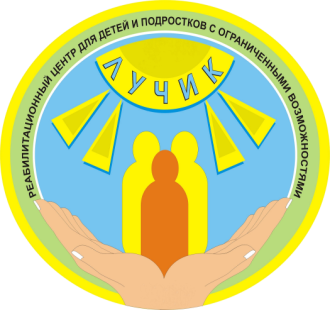 УТВЕРЖДАЮДиректорбюджетного учреждения Ханты-Мансийского автономного округа – Югры «Реабилитационный центр для детей иподростков с ограниченными возможностями «Лучик»_________________М.А. Завтур«_____»______________2017  г.Показательчел.Штатная численность учреждения78,5 шт. ед.Фактическая численность работающих в учреждении73 чел.Текучесть кадров, из них:3 %Руководящих0 чел. Педагогических0 чел.Медицинских1 чел. (1 %)Общеотраслевых служащих1 чел.(1 %)Укомплектованность штата учреждения92 %ИТОГОК-во шт. ед./ занятоОбразованиеОбразованиеОбразованиеОбразованиеКвалификационная категория(дата присвоения)73 сотрудников, из них:78,5 шт.ед./73 чел.ВысшееСреднее професс.Начальн. Професс.ОбщеесреднееПроцедура приостановлена на основании письмаБУ ХМАО – Югры «Методический центр развития социального обслуживания» от 17.03.2017 15/07 Исх.№ 417 «О приостановке аттестации»На основании приказа Депсоцразвития Югры от 15.09.2017 г. №816 аттестация работников проводится в целях подтверждения соответствия сотрудников занимаемым ими должностям на основе оценки их профессиональной деятельности.На основании приказа Депсоцразвития Югры от 01.12.2017 №1067 аттестации в целях подтверждения соответствия занимаемым ими должностям на основе оценки их профессиональной деятельности также подлежат руководители. 73 сотрудников, из них:78,5 шт.ед./73 чел.422047Процедура приостановлена на основании письмаБУ ХМАО – Югры «Методический центр развития социального обслуживания» от 17.03.2017 15/07 Исх.№ 417 «О приостановке аттестации»На основании приказа Депсоцразвития Югры от 15.09.2017 г. №816 аттестация работников проводится в целях подтверждения соответствия сотрудников занимаемым ими должностям на основе оценки их профессиональной деятельности.На основании приказа Депсоцразвития Югры от 01.12.2017 №1067 аттестации в целях подтверждения соответствия занимаемым ими должностям на основе оценки их профессиональной деятельности также подлежат руководители. Руководящих 8 (11%)9 шт.ед./8 чел.Государственное и муниципальное управление 0 челГосударственное и муниципальное управление 0 челГосударственное и муниципальное управление 0 челГосударственное и муниципальное управление 0 челВысшая 4 чел. (5,5%)Руководящих 8 (11%)9 шт.ед./8 чел.Экономика и финансы 6 чел.Экономика и финансы 6 чел.Экономика и финансы 6 чел.Экономика и финансы 6 чел.Первая  17 чел. (23,3%)Педагогических 18  (25%)20шт.ед./18 чел..Соц.работа  4 чел.Соц.работа  4 чел.Соц.работа  4 чел.Соц.работа  4 чел.Вторая  6 чел. (8,2%)Педагогических 18  (25%)20шт.ед./18 чел..Педагогическое 27 челПедагогическое 27 челПедагогическое 27 челПедагогическое 27 челМедицинских 8  (11%)8,5 шт.ед./8 чел.Медицинское 2 чел.Медицинское 2 чел.Медицинское 2 чел.Медицинское 2 чел.Общеотраслевых служащих 15  (20 %)15шт.ед./15 чел.Юридическое 2 челЮридическое 2 челЮридическое 2 челЮридическое 2 челВторая 1 чел.(1,3 %)Общеотраслевых служащих 15  (20 %)15шт.ед./15 чел.Техническое 1 чел.Техническое 1 чел.Техническое 1 чел.Техническое 1 чел.Общеотраслевых служащих 15  (20 %)15шт.ед./15 чел.Другое 24 чел.Другое 24 чел.Другое 24 чел.Другое 24 чел.Первая 3 чел.(4,1 %)Общеотраслевых служащих 15  (20 %)15шт.ед./15 чел.Обучаются в профильных ВУЗах 1 чел.Обучаются в профильных ВУЗах 1 чел.Обучаются в профильных ВУЗах 1 чел.Обучаются в профильных ВУЗах 1 чел.Виды мероприятийУровень проведенияУровень проведенияУровень проведенияУровень проведенияИтогоВиды мероприятийМуниципальныйРегиональныйФедеральныйМеждународныйИтогоКурсы повышения квалификации145Семинары279Мастер-классы0Конференции134Социальные чтения0Стажировка на рабочем месте224Итого:2107322КатегорияДо 30 лет30-39 лет40-49 лет50-59 лет60 лет и старшеРуководящие работники14120Специалисты 41917124Рабочие и технические исполнители05310Итого52821154Наименование услугиОказано услугОбслужено, чел.Сумма, руб.ИТОГО000ВСЕГО000Кол-во рабочих местКол-во рабочих мест,на которыхпроведенааттестацияпо условиямтрудаКол-воработников,занятых наэтих рабочихместах (чел.)Количество рабочих мест с классами условий трудаКоличество рабочих мест с классами условий трудаКоличество рабочих мест с классами условий трудаКоличество рабочих мест с классами условий трудаКоличество рабочих мест с классами условий трудаКоличество рабочих мест с классами условий трудаКоличество рабочих мест с классами условий трудаКоличество рабочих мест с классами условий трудаРезультаты аттестации, количество рабочих мест / работниковРезультаты аттестации, количество рабочих мест / работниковРезультаты аттестации, количество рабочих мест / работниковКол-во рабочих местКол-во рабочих мест,на которыхпроведенааттестацияпо условиямтрудаКол-воработников,занятых наэтих рабочихместах (чел.)Оптимальнымии допустимымиВредными и (или) опаснымиВредными и (или) опаснымиВредными и (или) опаснымиВредными и (или) опаснымиТравмоопаснымиТравмоопаснымиНе соответствует требованиямпо обеспеченности СИЗАттестовано с классами условий труда 1 и 2 и соответствуеттребованиям  по обеспеченности СИЗАттестовано с классами условий труда 1 и 2 и соответствуеттребованиям  по обеспеченности СИЗАттестовано с классами условий труда 3, 3.1, 3.2, 3.3, 3.4, 4 и (или) не соответствует по обеспеченности СИЗКол-во рабочих местКол-во рабочих мест,на которыхпроведенааттестацияпо условиямтрудаКол-воработников,занятых наэтих рабочихместах (чел.)1 и 23.13.23.33.44366969-----------№ п\пТема методического объединенияДата проведенияИтогиГородское методическое объединение для педагогов-психологовГородское методическое объединение для педагогов-психологовГородское методическое объединение для педагогов-психологовГородское методическое объединение для педагогов-психологов1.Повестка дня:Мастер-класса по теме: «Особенности организации коррекционно-развивающей работы с детьми с расстройствами аутистического спектра» приглашена психолог учреждения28.02.2017Для проведения мастер-класса приглашена психолог учреждения Суворова С.Н.Всего в мероприятии приняли участие 70 специалистов образовательных учреждений. По итогам письмом Центра психолого-педагогической, медицинской и социальной помощи от 02.03.2017 №83 направлены слова благодарности в адрес Суворовой С.Н.Городское методическое объединение методистовГородское методическое объединение методистовГородское методическое объединение методистовГородское методическое объединение методистов2.Повестка дня:1.Методика учета социальных услуг в рамках реализации Федерального закона № 442-ФЗ от 28 декабря 2013 г. «Об основах социального обслуживания граждан в Российской Федерации»2.Итоги проведения конкурса профессионального мастерства «Лучший по профессии» среди специалистов основного профиля31.03.2017Принял участие 1 специалист учреждения.Итого: 2 методических объединенияИтого: 2 методических объединенияИтого: 2 методических объединенияИтого: 2 методических объединения№ п/пНаименование разделаКоличество1.Инновационные программы и технологии, разработанные специалистами учреждения и реализуемые в учреждении 82.Апробированные программы и технологии, разработанные специалистами учреждения и реализуемые в учреждении 143.Методики и методические пособия, разработанные специалистами учреждения и используемые в учреждении 204.Технологии, методы и методики других регионов, используемые специалистами учреждения 365.Программы и пособия других авторов, используемые в работе специалистами учреждения 45Виды услуг1полугодие2015г.1полугодие2016г.1полугодие2017г.Социально-бытовые1074889825647672Социально-медицинские162341735112113Социально-психологические258620611523Социально-педагогические36913208938515Социально-экономическиеДанный вид услуги отмененДанный вид услуги отмененДанный вид услуги отмененСоциально-правовые8510ИТОГО предоставлено услуг16330613856282900ГодКатегория обслуживаемыхОбслуженоОбслуженоОбслуженоГодКатегория обслуживаемыхОДПОПППОДРиРПСМР20161 полугодиеДИ599223420161 полугодиеОВЗ32012520161 полугодиеЧлены семьи86039520161 полугодиеСемей58109020161 полугодиеИТОГО2062217541 полугодие2017ДИ701301371 полугодие2017ОВЗ6451731 полугодие2017Члены семьи146001 полугодие2017Семей701753001 полугодие2017ИТОГО	292350610ГодПолугодиеУровень динамики состояния детейУровень динамики состояния детейУровень динамики состояния детейВСЕГО обслужено:ГодПолугодиеПоложительнаяСлабоположительнаяСтабильное состояниеВСЕГО обслужено:20151-е12 (36,4)11 (33,3)10 (30,3)3320152-е14 (70%)1 (5%)5 (25%)2020161-е23(52,3%)5(11,3%)16(36,3%)4420162-е27 (56%)3 (6%)18(38%)48Уровень динамики состояния детейУровень динамики состояния детейУровень динамики состояния детейПолугодиеПоложительная, в т.ч. слабоположительнаяСтабильное состояниеОтрицательная 1-е 201786%14 %Не отмеченаНаименование мероприятияДаты мероприятияТема мероприятияФ.И.О. сотрудников, принимавших участиеКурсы повышения квалификации20.02.2017-22.02.2017Тема: «Обеспечение комплексной безопасности учреждений, подведомственных Депсоцразвития Югры»Кантушкин В. А.Курсы повышения квалификации20.02.2017-24.03.2017Прохождение сертификационного курса «Педиатрия» на базе Федерального государственного бюджетного образовательного учреждения высшего образования «Северо-Западный государственный медицинский университет имени И.И. Мечникова» город Санкт-ПетербургКетриц Н.Ф.Курсы повышения квалификацииАпрель 2017Речевой комплекс БОС(72 часа)Соколова И.В.Курсы повышения квалификации03.04.2017-06.04.2017«Детско-родительские отношения и предупреждение внутрисемейной психотравматизации»Лапина Е. А.Курсы повышения квалификации4.04.2017-7.04.2017«Информационная открытость организаций социального обслуживания» 1 модульЗатовка В. Ю.Курсы повышения квалификации24.04.2017-27.04.2017«Внутренний аудитор СМК»Корепина Е.Н.Курсы повышения квалификации16.05.2017-19.05.2017«Современные технологии социальной реабилитации и абилитации инвалидов, детей-инвалидов. Оказание ситуационной помощи (на основании отечественного и зарубежного опыта)»Суворова С. Н.Биткина  Г. В.Курсы повышения квалификации07.06.2017- 09.06.2017«Информационная открытость организаций социального обслуживания» 2 модульЗатовка В. Ю.Семинары03.02.2017– 05.02.2017Некоммерческое Образовательное Учреждение «Институт Гельштальта и Психодрамы»Бокова О. А.Семинары16.03.2017«Проведение независимой оценки качества оказания услуг государственными организациями социального обслуживания Ханты-Мансийского автономного округа – Югры в 2017 году»Бокова О. А.Семинары30.03.2017«Об организации работы специалистов при перевозке организованных групп детей»Яковлева К. Ю.Семинары22.03.2017«Персональное сопровождение инвалидов («Интеграционный консультант»)».Фадеева М. С.Айнутдинова Т. Ф.Семинары30.05.2017-31.05.2017«Подготовка рекламных изданий для продвижения социальных услуг»Иордан Н. М.Семинары14.03.2017«Школа эффективного родителя»Суворова С. Н.Семинары12.04.2017«Об особенностях применения Положения «Об установлении системы оплаты труда работников государственных учреждений, подведомственных Департаменту социального развития Ханты-Мансийского автономного округа – Югры, оказывающих социальные услуги», утвержденного приказом Депсоцразвития Югры от 28.02.2017 №03-нп»Глушкова А. Б.Семинары11.04.2017 «Особенности сдачи бухгалтерской (финансовой) отчетности за 1 квартал 2017 года КУ, АУ, БУ. Порядок отражения в учете и отчетности операций по счетам. Учетная политика учреждений. Ответы на вопросы»Глушкова А. Б.Семинары21.04.2017Форсайт-сессия для методистовИордан Н.М.Семинары03.05.2017«Совершенствование системы питания получателей социальных услуг в соответствии с нормами, определенными постановлением Правительства Ханты-Мансийского автономного округа – Югры от 22 августа 2014 года № 306-п «О нормах питания получателей социальных услуг в стационарной и полустационарной формах в организациях социального обслуживания Ханты-Мансийского автономного округа – Югры»Дворянкина И. В.Семинары12.05.2017– 14.05.2017Индивидуальное предприятие «Консультативно-образовательного центра Светланы Зайковой» г. Ханты-Мансийска. «Терапия и психологическое консультирование семей в системно-феноменологическом подходе»Бокова О. А.Семинары23.05.2017-24.05.2017«Управление рисками в системах менеджмента учреждений социального обслуживания»Овчинников О.А.Семинары25.05.2017«Развитие речи у детей с расстройствами аутистического спектра»Соколова И.В.Семинары20.05.2017-30.05.2017«Применение психолого-педагогических технологий для социализации и интеграции в общество детей с ОВЗ, в том числе детей-сирот, детей, оставшихся без попечения родителей»Суворова С. НСеминары26.05.2017– 28.05.2017Долгосрочная программа профессиональной подготовки психологов «Основы психологического консультирования супружеских проблем и детско-родительских отношений», прошла семинар программы на тему:«Работа с детско-родительскими отношениями в Гештальт-подходе»Бокова О. А.Семинары27.05.2017Нормативно-правовая база Российской Федерации и Ханты-Мансийского автономного округа - Югры, регулирующая статус и деятельность оздоровительного лагеряКорепина Е.Н.Семинары7.06.2017-8.06.2017«Социальное сопровождение семей с детьми. Перспективные методы работы с многодетными и малообеспеченными семьями»Фадеева М. С.Семинары24.06.2017– 30.06.2017Некоммерческое Образовательное Учреждение «Институт Гельштальта и Психодрамы»Летний интенсив «Столкновение характеров или характер нарушений в паре?» (Психопатология парных отношений)Бокова О. А.Вебинары21.02.2017«Апробация и применение профстандартов»Водостоева О.Н.Корепина Е. Н.Султашева А. Ш.Коринь С. А.Вебинары03.02.2017«Оценка качества предоставляемых услуг, в том числе независимая»Яковлева К. Ю.Корепина Е. Н.Султашева А. Ш.Вебинары5.06.2017«Межведомственное взаимодействие при предоставлении социальных услуг и социальном сопровождении».Аршава Л. В.Водостоева О. Н.Корепина Е. Н.Фадеева М. С.Вебинары26.04.2017«Квалификационные требования к сотрудникам социальной сферы, предъявленные профессиональными стандартами»Султашева А.Ш.Уразалеева Д.М.Иордан Н.М.Завтур М.А.Яковлева К.Ю.Круглый стол23.05.2017«Внедрение технологии медиации в учреждения, подведомственные Депсоцразвития Югры, осуществляющие социальную реабилитацию несовершеннолетних».Водостоева О. Н.Форум06.06.2017-07.06.20179-й Международный IT-Форум с участием стран БРИКС и ШОСЗатовка В.Ю.Конференции22.02.2017-25.02.2017Всероссийской научно-практической конференции «Вопросы организации совместных (инклюзивных) занятий физической культурой и спортом лиц с ограниченными возможностями здоровья и здорового населения» Яковлева К.Ю.Фролов А. Н.Конференции26.04.2017-27.04.2017VI научно-практическая интернет-конференция «Модернизация как вектор развития системы социальной защиты населения»Бутченко Л.И.Конференции14.04.2017XIII межрегиональная научно-практическая конференция                                      имени А.А. Дунина - Горкавича – лесовода и краеведа ЮгрыОхочинская Н.С.Анохина О.И.Стажировочная площадка20.04.2017-21.04.2017Стажировка в  Центре Реабилитации Инвалидов детства «Наш солнечный мир» для получения опыта и освоения методов работы с детьми с расстройствами аутистического спектраЗавтур М.А.Яковлева К.Ю.Стажировочная площадка30.05.2017«Психолого-педагогическая помощь семье, воспитывающей ребенка с нарушениями развития, с использованием оборудования лекотеки»Водостоева О. Н.Стажировочная площадкаФонд поддержки детей, находящихся в трудной жизненной ситуации, по направлению «Социальное сопровождение семей с детьми» в г. Великий НовгородТухарь Т.В.№ п/пИнформация о спонсоре, Ф.И.О. руководителяСуммаРеализацияПримечаниеТеатр обско-угорских народов «Солнце»-45 новогодних сладких мини-наборов (в мешочке по 5 конфет)Организация досуга в период новогодних и рождественских праздниковСеть магазинов «Бегемотик»-35 наборов для творчестваОрганизация досуга в период новогодних и рождественских праздниковГОУ ВПО «ЮГУ», волонтерское движение-25 подарковРазвлечение в рамках Международного дня защиты детейАкционерное общество «Югорская территориальная компания»-3 кресло-коляски «Эко-багги» (коляска – «трость»)Создание условий для реабилитационной (абилитационной работы). Вручено в рамках празднования 23 февраля - Дня защитника ОтечестваСКБ банкУправляющий Александр-40 наборов канцелярских принадлежностейПодарки получателям социальных услуг учреждения в рамках Международного Дня защитника Отечества и Международного женского дняОбщество людей и машин автоклуб «DRAV 2»-Сладкие подарки, в количестве 50 штук.Канцелярские принадлежностиМероприятие «Снежный след Весны»Управление Федеральной службы судебных приставов по Ханты-Мансийскому АО Югре-Шоу мыльных пузырейВыпускной вечер«Джинс-Хоп»АУ ХМАО – Югры КТЦ «Югра-Классик»»,город Ханты-Мансийск-Билеты на 30 посадочных местна спектакль Реализация соглашения о взаимодействииЦентр адаптивного сорта-15 подарочных наборовМероприятие «Лыжня мечты»ИП Смирнов С.А.-Воздушные гелиевые шарыКо дню рождения получателей социальных услугМакарова А.В.-Выпечка тортовКо дню рождения получателей социальных услуг№ п/пНаименование ЦельАвторы программы,рецензентыСрок реализации (год)Программа коррекционно-развивающих занятий психолого-педагогической направленности для детей с тяжелыми множественными нарушениями развития в условиях отделения дневного пребывания «Круг»- Ханты-Мансийск: БУ «Реабилитационный центр «Лучик», 2016 - 35 с.Создание коррекционно-развивающей среды для детей с тяжелыми множественными нарушениями.Дубовицкая Л.А., психолог отделения психолого-педагогической помощиСуворова С.Н., психолог отделения диагностики, разработки и реализации программ социально-медицинской реабилитации «Служба домашнего визитирования»2015-2017Коррекционно-развивающая программа по формированию навыков самообслуживания у детей с поражением опорно-двигательного аппарата«Я могу»- Ханты-Мансийск: БУ «Реабилитационный центр «Лучик», 2016 - 13 с.Повышение степени самостоятельности и улучшение двигательных функций детей с ПОДА посредством использования вспомогательных технических средств реабилитации.Лапина Е.А., социальный педагог отделения психолого-педагогической помощи Андреева М.К., социальный педагог отделения психолого-педагогической помощи Водостоева О.Н., заведующий отделением психолого-педагогической помощи 2015-2017Программа занятий группы поддержки для родителей, воспитывающих детей с ограниченными возможностями здоровья «Помоги себе сам»- Ханты-Мансийск: БУ «Реабилитационный центр «Лучик», 2016 - 47 с.Организация  групповой  психологической  помощи  родителям ребенка  с  ОВЗ  и  создание  условий  для  взаимоподдержки  семей  и нормализации их жизни.Суворова С.Н., психолог отделения диагностики, разработки и реализации программ социально-медицинской реабилитации «Служба домашнего визитирования»2015-2017Проект по ознакомлению с окружающим детей дошкольного и младшего школьного возраста с различными нарушениями здоровья через просмотр отечественной мультипликации«Мультпланета»- Ханты-Мансийск: БУ «Реабилитационный центр «Лучик», 2016 - 27 с.Развитие познавательной активности исоздание условий для ознакомления с окружающим детей дошкольного и младшего школьного возраста с различными нарушениями здоровья через просмотр отечественной мультипликации. Аршава Л.В., социальный педагог отделения диагностики, разработки и реализации программ социально-медицинской реабилитации «Служба домашнего визитирования»Иордан Н.М., методист организационно-методического отделения2016-2017Программа социально-оздоровительной работы с сотрудниками учреждения «Калейдоскоп здоровья»- Ханты-Мансийск: БУ «Реабилитационный центр «Лучик», 2016 - 9 с.Создание благоприятной рабочей среды для укрепления здоровья и благополучия сотрудников учреждения.Завтур М.А., директорЯковлева К.Ю., заместитель директораКорепина Е.Н., заведующий отделением дневного пребыванияСулташева А.Ш., заведующий организационно-методическим отделением2016-2017Программа реабилитации и абилитации детей-инвалидов через общение с животными и взаимодействие с растительным миром «Лучший друг»- Ханты-Мансийск: БУ «Реабилитационный центр «Лучик», 2016 - 13 с.Реабилитация и абилитация детей-инвалидов, детей с ограниченными возможностями здоровья посредствам использования коррекционных инновационных технологий (канистерапии, иппотерапии, гарденотерапии).Завтур М.А., директорЯковлева К.Ю., заместитель директораВодостоева О.Н., заведующий отделением психолого-педагогической помощи2016-2017Программа раннего вмешательства для детей в возрасте от 0 до 3 лет, входящих в группу биологического и социального риска, и детей-инвалидов«Комплексная реабилитация и абилитация детей раннего возраста»- Ханты-Мансийск: БУ «Реабилитационный центр «Лучик», 2017 - 19 с.Профилактика детской инвалидности на основе комплексной реабилитации в раннем возрасте, предупреждение либо минимизация нарушений в здоровье и развитии детей раннего возраста на основе комплексной квалифицированной помощи детям и их семьям в условиях реабилитационного центраАвторы-составители:Яковлева К.Ю., заместитель директораВодостоева О.Н., заведующий отделением психолого-педагогической помощиКлассен М.Ю., психолог отделения психолого-педагогической помощи2017-2018Программа профессионального самоопределения несовершеннолетних с особенностями развития в возрасте от 14 до 18 лет«Шаг в будущее»- Ханты-Мансийск: БУ «Реабилитационный центр «Лучик», 2017 - 19 с.Организация профориентационой работы с подростками, состоящими на социальном обслуживании в БУ ХМАО - Югры «Реабилитационный центр для детей и подростков с ограниченными возможностями «Лучик», способствующей их профессиональному самоопределению, профессиональной подготовке и возможному дальнейшему трудоустройству.Авторы-составители:Бутченко Л.И., воспитатель отделения дневного пребывания2017-2018№п/пНаименование ЦельАвторы программы,рецензентыСрок реализации (год)1.Программа коррекционно-тренинговых занятий  для детей с ограниченными возможностями здоровья дошкольного возраста «Движение»- Ханты-Мансийск: БУ «Реабилитационный центр «Лучик», 2009 - 21 с.Развитие, формирование и коррекция познавательной поведенческой сферы ребенка-инвалида через двигательную активность и игровую деятельность.Дубовицкая Л.А., психолог отделения дневного пребыванияРецензент:Лузгин В.Н., к.пед.наук,  доцент Югорского государственного университета20092.Программа школы для родителей «Я и мой особый ребенок»- Ханты-Мансийск: БУ «Реабилитационный центр «Лучик», 2009 - 40 с.Социальная адаптация семей, имеющих детей-инвалидов, через использование активных социально-психологических и социально-педагогических форм и методов работы.Сигаева Т.Н., директорАндреева М.К., социальный педагог отделения психолого-педагогической помощиАксенова Е.Л., музыкальный руководитель отделения дневного пребыванияРецензент:Поливара З.В., к.п.н., доцент кафедры специальной педагогики  Тюменского государственного университета2009-20143.Программа по экологическому воспитанию детей с ограниченными возможностями «Наш дом - природа»- Ханты-Мансийск: БУ «Реабилитационный центр «Лучик», 2009 - 75 с.Формирование у детей с ограниченными возможностями осознанно-правильного отношения к природным явлениям и события.Аршава Л.В., социальный педагог отделения дневного пребыванияШмурыгина С.К., заместитель директораРецензент:Калинина Н.Н., преподаватель АУ СПО ХМАО - Югры «Ханты-Мансийский педагогический колледж»2009-20144.Программа подгрупповых занятий и коррекции мелкой моторики у детей дошкольного возраста с особым развитием через использование нетрадиционных техник рисования - Ханты-Мансийск: БУ «Реабилитационный центр «Лучик», 2010 - 111 с.Развитие и коррекция мелкой моторики у детей дошкольного возраста с особым развитием через использование нетрадиционных техник рисования.Анохина О.И., воспитатель отделения дневного пребыванияШмурыгина С.К., заместитель директораРецензент:Голоднева Н.Н., преподаватель АУ СПО ХМАО-Югры «Ханты-Мансийский педагогический колледж»2009-20145.Программа «Социально-бытовая ориентировка»- Ханты-Мансийск: БУ «Реабилитационный центр «Лучик», 2009 - 44 с.Содействие социальной адаптации ребенка с интеллектуальной недостаточностью, позволяющей ему активно включаться в различные структурные элементы среды, общественной жизни, труда и быта в соответствии с требованиями и правилами общежития через организацию целенаправленных занятий, экскурсий в сфере торговли, транспорта, бытового обслуживания и связи.Аршава Л.В., социальный педагог отделения дневного пребыванияШмурыгина С.К., заместитель директораРецензент: Черкашина Н.А., преподаватель АУ СПО ХМАО-Югры «Ханты-Мансийский педагогический колледж»2009-20146.Программа «Обучение хозяйственно-бытовому труду»- Ханты-Мансийск: БУ «Реабилитационный центр «Лучик», 2009 - 40 с.Подготовка воспитанников с множественными нарушениями развития к выполнению несложной физической работе через включение их в практическую деятельность.Аршава Л.В., социальный педагог отделения дневного пребыванияДыханова С.В., воспитатель отделения дневного пребыванияПоступинская Е.В., методистРецензент: Черкашина Н.А., преподаватель АУ СПО ХМАО - Югры «Ханты-Мансийский педагогический колледж»2009-20147.Программа социокультурной реабилитации детей с «Хочу все знать»- Ханты-Мансийск: БУ «Реабилитационный центр «Лучик», 2010 - 52 с.Социокультурная реабилитация детей с ограниченными возможностями, через активное участие в позновательно-досуговой деятельности.Аршава Л.В., социальный педагог отделения дневного пребыванияРецензент:Черкашина Н.А., преподаватель АУ СПО ХМАО-Югры «Ханты-Мансийский педагогический колледж»2010-20148.Программа адаптации ребенка к условиям Реабилитационного центра  «Мама тоже идет в «Лучик»- Ханты-Мансийск: БУ «Реабилитационный центр «Лучик», 2011 - 40 с.Создать благоприятные условия социальной адаптации ребенка, впервые поступившего в учреждение, в условиях центра, способствующие повышению его адаптационных возможностей, необходимых для дальнейшей реабилитации.Суворова С.Н., психолог отделения психолого-педагогической помощи2011-20139.Программа внедрения интернет ресурсов«Электронный мир»- Ханты-Мансийск: БУ «Реабилитационный центр «Лучик», 2012 - 14 с.Внедрение новейшей системы связи при помощи программы аудио конференций «Skype»  и получения информации по средствам сети Интернет для организации работы с клиентами (дети-инвалиды, их родители /законные представители)  и специалистами учреждения.Яковлева К.Ю., заместитель директораЧувакина Т.А., педагог дополнительного образования отделения психолого-педагогической помощиРецензент:Голоднева Н.Н., заведующий практикой АУ СПО ХМАО - Югры «Ханты-Мансийский технолого-педагогический колледж»2012-201610.Программа воспитания любви к родному краю у детей с ограниченными возможностями старшего дошкольного возраста, с учетом региональных и этнокультурных особенностей, посредством музейной педагогики «Югорчонок» - Ханты-Мансийск: БУ «Реабилитационный центр «Лучик», 2013 - 12 с.Развитие у детей положительного отношения  к малой родине, воспитание интереса и любви к городу и региону посредством «Мини-музея».Бутченко Л.И., воспитатель отделения дневного пребывания2013-201511.Программа детского волонтерского движения в БУ ХМАО - Югры «Реабилитационный центр для детей и подростков с ограниченными возможностями «Лучик» - Ханты-Мансийск: БУ «Реабилитационный центр «Лучик», 2014 - 40 с.Интеграция детей с ограниченными возможностями в общество, устранение «барьеров» между детьми и подростками с ограниченными возможностями и здоровыми сверстниками.Яковлева К.Ю., заместитель директораЗавтур М.А., директорСуворова С.Н., психолог отделения психолого-педагогической помощиРецензент:Голоднева Н.Н., заведующий практикой АУ СПО ХМАО - Югры «Ханты-Мансийский технолого-педагогический колледж»201412.Программа по оказанию социально-коррекционной помощи детям раннего возраста  в группах кратковременного пребывания «Малыш»- Ханты-Мансийск: БУ «Реабилитационный центр «Лучик», 2014 - 18 с.Оказание коррекционной  помощи детям раннего возраста с детским церебральным параличом, а также оказание психолого-педагогической помощи их родителям.Суворова С.Н., психолог отделения психолого-педагогической помощи2014-201613.Программа внедрения технологии «Служба домашнего визитирования»- Ханты-Мансийск: БУ «Реабилитационный центр «Лучик», 2014 - 11 с.Оказание социальной помощи детям с ограниченными возможностями, находящимися в трудной жизненной ситуации, не имеющим возможность посещать учреждение, и обеспечение их социальной адаптации к жизни в обществе, семье, к обучению и труду.Завтур М.А., директор2014-201514.Комплексная программа организации летнего отдыха и оздоровления детей с ограниченными возможностями в условиях реабилитационного центра «Разноцветный мир»-«Лучик», 2017 – 25 с.2-е издание,адаптированноеСоздание оптимальных условий, обеспечивающих полноценный отдых, сохранение и укрепление здоровья  детей и подростков с ограниченными возможностями и их творческое развитие через комплекс социально-медицинских, социально-психологических и социально-педагогических реабилитационных мероприятий.Авторы-составители:Аршава Л.В., социальный педагог.Иордан Н.М., методист организационно-методического отделенияРецензент:Зайкова С.А., к. псих.наук, доцент кафедры педагогики и психологии Югорского государственного университета.2017№п/пНаименование ЦельАвторы программы,рецензентыСрок реализации (год)1.Комплекс занятий по ознакомлению с окружающим миром и развитию речи  детей дошкольного возраста с ДЦП с использованием пальчиковых игр. - Ханты-Мансийск: БУ «Реабилитационный центр «Лучик», 2009 - 156 с.Развитие и коррекция мелкой моторики на занятиях по ознакомлению с окружающим миром и развитию речи детей дошкольного возраста и ДЦП.Бутченко Л.И., воспитатель отделения дневного пребыванияРецензент:Шабалина С.Д., доцент кафедры педагогики и психологии Югорского государственного университета2008-20142.Комплекс практических материалов «Музыкальные коррекционно-ритмические занятияс детьми, имеющими комплексные нарушения в условиях реабилитационного центра».- Ханты-Мансийск: БУ «Реабилитационный центр «Лучик», 2009 - 70 с.Создание музыкально-коррекционного реабилитационного пространства, направленного на развитие двигательной активности у детей с комплексными нарушениями развития.Аксенова Е.Л., музыкальный руководитель отделения дневного пребыванияРецензент:Еремеева Л.И., к. псих.наук, доцент кафедры педагогики и психологии Югорского государственного университета2008-20143.Методическое пособие «Роль дидактической игры в развитии мелкой моторики у детей дошкольного возраста с интеллектуальной недостаточностью»- Ханты-Мансийск: БУ «Реабилитационный центр «Лучик», 2009 - 52 с.Совершенствование мелкой моторики рук средствами дидактических игр и упражнений у детей дошкольного возраста с интеллектуальной недостаточностью.Лапина Е.А., социальный педагог отделения психолого-педагогической помощи20094.Методическое пособие «Советы врача родителям по воспитанию здорового ребенка раннего возраста» Ханты-Мансийск: БУ «Реабилитационный центр «Лучик», 2009 - 24 с.Уход и оздоровление детей в домашних условиях.Кетриц Н.Ф., заведующий отделением диагностики, разработки и реализации программ медико-социальной реабилитации20095.Методическое пособие «Советы врача родителям по воспитанию здорового ребенка раннего возраста» Ханты-Мансийск: БУ «Реабилитационный центр «Лучик», 2009 - 44 с.Проведение массажа, физических упражнений, закаливания, которые способствуют развитию здорового ребенка.Кетриц Н.Ф., заведующий отделением диагностики, разработки и реализации программ медико-социальной реабилитации20096.Методическое пособие «Лечебная физкультура. Методические рекомендации для инструкторов ЛФК реабилитационного центра для детей с ограниченными возможностями» Ханты-Мансийск: БУ «Реабилитационный центр «Лучик», 2009 - 55 с.Комплекс занятий лечебной физкультурой при диагнозе детский церебральный паралич разной степени тяжести, разных формКетриц Н.Ф., заведующий отделением диагностики, разработки и реализации программ медико-социальной реабилитацииРецензент:Дурыгин А.Н., заведующий кафедрой педиатрии Ханты-Мансийского государственного медицинского института, д.м.н., профессор20097.Методическое пособие «Лечебный массаж при детском церебральном параличе» Ханты-Мансийск: БУ «Реабилитационный центр «Лучик», 2009 - 48 с.Методическое пособие предназначено для массажистов реабилитационных центров для детей с ограниченными возможностями, работающих с детьми с диагнозом ДЦП.Кетриц Н.Ф., заведующий отделением диагностики, разработки и реализации программ медико-социальной реабилитацииРецензент:Дурыгин А.Н., заведующий кафедрой педиатрии Ханты-Мансийского государственного медицинского института, д.м.н., профессор20098.Методическое пособие «Формирование культуры в организационном поведении сотрудников учреждения социального обслуживания» Ханты-Мансийск: БУ «Реабилитационный центр «Лучик», 2009 - 162 с.Методическое пособие для работников административного аппарата, специалистов по кадрам и психологов, работающих с персоналом в учреждениях социального обслуживанияШмурыгина С.К., заместитель директораРецензент:Шабалина С.Д., доцент кафедры педагогики и психологии Югорского государственного университета20099.Сборник по материалам научно-практической конференции «Перспективы диагностико-коррекционной, реабилитационной и абилитационной работы с детьми, имеющими выраженные ограничения жизнедеятельности» Ханты-Мансийск: БУ «Реабилитационный центр «Лучик», 2011 - 169 с.В сборнике представлен опыт работы реабилитационного центра для детей и подростков с ограниченными возможностями «Лучик», а также других учреждений социального обслуживания ХМАО-Югры, учреждений здравоохранения и образования.Сигаева Т.Н., директорЧувакина Т.А., заведующий отделением психолого-педагогической помощиИордан Н.М., методист201110.Методические рекомендации по составлениюсоциальных программ. - Ханты-Мансийск: БУ «Реабилитационный центр «Лучик», 2014 - 27 с.Методическое пособие рекомендовано специалистам учреждений социального обслуживания.Иордан Н.М., методист201411.Методическое пособие «Физкультурные праздники для детей, имеющих нарушения опорно-двигательного аппарата» /Методическое пособие. - Ханты-Мансийск: БУ «Реабилитационный центр «Лучик», 2014 - 40 с.В пособии представлены сценарии физкультурной направленности для детей с ограниченными возможностями 3-7 лет.Пособие адресовано педагогам, работающим с детьми с ограниченными возможностями.Иванова С.А., инструктор по физической культуреРецензент:Пьянкова Л.П. отличник физической культуры Р.Ф. «Отличник народного образования», инструктор-методист высшей категории.201412.Сборник программ и технологий, реализуемых бюджетным учреждением Ханты-Мансийского автономного округа - Югры «Реабилитационный центр для детей и подростков с ограниченными возможностями «Лучик». - Ханты-Мансийск: БУ «Реабилитационный центр «Лучик», 2014 - 584 с.Издание предназначено для широкого круга специалистов сферы реабилитации детей и подростков с отклонениями в умственном и физическом развитии.Яковлева К.Ю., заместитель директора201413.I Сборник материалов выставки-ярмарки методических идей «Моя профессия - помогать» - Ханты-Мансийск: БУ «Реабилитационный центр «Лучик», 2015 - 60 с.Представлены материалы специалистов учреждения, участвующих в выставке-ярмарке методических идей «Моя профессия помогать»  2014 год.Иордан Н.М., методист организационно-методического отделения201514.Практическое пособие «Адаптивная физическая культура как средство реабилитации детей, имеющих отклонения в состоянии здоровья(практический курс) - Ханты-Мансийск: БУ «Реабилитационный центр «Лучик», 2016 - 23 с.Пособие отражает практические результаты работы по внедрению «недельных микроциклов», как эффективной формы работы для реабилитации детей с ДЦПМосквин С.М., инструктор-методист по адаптивной физкультуреФролов А.Н. инструктор-методист по адаптивной физкультуре201615.Методическая разработка «Выставка-ярмарка методических идей «Моя профессия - помогать» как одна из форм развития кадрового - Ханты-Мансийск: БУ «Реабилитационный центр «Лучик», 2016 - 26 с.Представлен опыт работы по развитию кадрового потенциала.Иордан Н.М., методист организационно-методического отделения201616.II Сборник материалов выставки-ярмарки методических идей «Моя профессия - помогать» -Ханты-Мансийск: БУ «Реабилитационный центр «Лучик», 2016 - 71 с.Представлены материалы специалистов учреждения, участвующих в выставке-ярмарке методических идей «Моя профессия помогать» 2015 год.Иордан Н.М., методист организационно-методического отделения201617.III Сборник материалов выставки-ярмарки методических идей «Моя профессия - помогать» - Ханты-Мансийск: БУ «Реабилитационный центр «Лучик», 2017 - 40 с. Издается по итогам проведения выставки-ярмарки методических идей «Моя профессия – помогать» посвященная Году Российского Кино 20163-е изданиеПредставлены материалы специалистов учреждения, участвующих в выставке-ярмарке методических идей «Моя профессия помогать» 2016 год.Иордан Н.М., методист организационно-методического отделения2017№Наименование мероприятияДата проведенияКоличество детей, принимавших участиеРезультат1.Всероссийские  соревнования по легкой атлетике среди лиц с ПОДА, прошедшие в Чувашской республике февраль-март 20172Приняли участие 2 ребенка с ПОДА. Токарев С.  5 место (на 200 метров) и 7 место (на 60 метров). Воропаева К. 5 место (на 60 метров) и 5 место (4 на 200).2.Участие в презентации всероссийской программы реабилитации «Лыжи мечты» 2.03.201710Приняли участие 10 получателей социальных услуг, состоящих на социальном обслуживании в учреждении  в сопровождении специалистов.3.Дистанционная олимпиада «Здоровый образ жизни»20 марта 20172Проходил на сайте «Социальное обслуживание населения: новации, эксперименты, творчество. СОННЭТ» 1 ребенок получил диплом 2 степени, один – диплом 3 степени.4.XI Межрегиональная детская научно-практическая конференция «Ремесла и промыслы: прошлое и настоящее»27.03.2017 – 28.03.20175XII Межрегиональная детско-юношеская научно-практическая конференция«Ремесла и промыслы: прошлое и настоящее» проведена с 27.03.2017 по 28.03.2017 на базе БУ ХМАО-Югры «Центр народных художественных промыслов и ремесел».На открытии конференции с творческим номером выступили 5 получателей социальных услуг и 4 сотрудника отделения (Андреева М.К., Лазарева О.М., Лапина Е.А., Ахметшина Л.В.).В секции «История одного предмета» с докладом выступила Анастасия Е. (подготовила Лапина Е.А. психолог), мастер-класс провела инструктор по труду Ахметшина Л.В. и 2 получателя социальных услуг. 5.Выставка творческих работ «С днем рождения, красавица Земля»24.04.2017 – 28.04.20176На базе отделения дневного пребывания организована выставка творческих работ «С днем рождения, красавица Земля».В мероприятии приняло участие 6 получателей социальных услуг6.Беседа с получателями социальных услуг  по формированию навыков здорового образа жизни «Гигиена полости рта»07.02.201714На отделении психолого-педагогической помощи 07.02.2017 состоялась встреча получателей социальных услуг учреждения с заведующей детским терапевтическим отделением бюджетного учреждения Ханты-Мансийского автономного округа-Югры «Ханты-Мансийская клиническая стоматологическая поликлиника» Мокринской Натальей Геннадьевной. В ходе беседы Наталья Геннадьевна рассказала детям о зубах, как их надо чистить, какие полезные продукты есть для зубов и т.д.В заключение беседы был просмотр познавательного мультфильма про гигиену полости рта.В мероприятии приняло участие 14 получателей социальных услуг и 5 сотрудников отделения.7.Творческая встреча Веры Кращук с воспитанниками Бюджетного учреждения Ханты-Мансийского автономного округа – Югры «Реабилитационный центр для детей и подростков  с ограниченными возможностями «Лучик»06.03.201717На отделении психолого-педагогической помощи 06.03.2017 в рамках международного фестиваля кинодебютов «Дух Огня». Состоялась творческая встреча Веры Кращук с воспитанниками Центра.История Веры Кращук, девочки с диагнозом «детский церебральный паралич» из Ангарска, которая стала главной героиней документального фильма Марисоль Галыш «Сломанная кукла», победившего на кинофестивале в Каннах в номинации «Герой фестиваля».Мама Веры, Любовь Кращук, рассказала предысторию успеха дочери, которую с большим интересом слушали и дети, и взрослые. Вере с мамой задали очень много вопросов: об учебе, планах на будущее, о школьных друзьях. В заключение встречи все присутствующие посмотрели документальный фильм «Сломанная кукла». В память о нашей встрече Вере подарили поделки, созданные руками детей «Лучика».На встрече присутствовало 17 воспитанников Центра и 8 сотрудников Учреждения.8.Городской фестиваль творчества среди детей с ограниченными возможностями«Я радость нахожу в друзьях»22.04.20176Городской фестиваль творчества среди детей с ограниченными возможностями«Я радость нахожу в друзьях» состоялся 22.04.2017. Вочередной раз собрались талантливые ребята со всего города – на этот раз на базе муниципального бюджетного общеобразовательного учреждения "Средняя общеобразовательная школа №4".Основной целью Фестиваля является раскрытие творческого потенциала детей с ограниченными возможностями здоровья, способствующего их более полной социальной адаптации в современном мире и  выявление одарённых детей.9.Выставка «С днем рождения, Красавица Земля!»20.04.20177Выставка организована на базе отделения дневного пребывания10.Первенство России среди лиц с ПОДА, прошедшее в  Смоленске19-24.05.20171Принял участие один получатель, социальных услуг, состоящий на социальном обслуживании в учреждении Токарев С. Занял 3 место в беге на 200 метров.11.Первый вокальный телевизионный конкурс «Ты талантлив! Пой!», при поддержке Депортамента общественных и внешних связей Югры, Департамента культуры Югры27.05.20171С марта по июнь - первый окружной вокальный телевизионный конкурс «Ты талантлив! Пой!»проводился телеканалом «Югра» при поддержке Департамента общественных и внешних связей Югры, Департамента культуры Югры.По результатам Iтура конкурса Константин К.(муз.руководитель – Суворова С.Н.) (спец.номинация), вышел в финал заключительного этапа первого окружного вокального телевизионного конкурса «Ты талантлив! Пой!».12.Выставка рисунков, поделок «Славься наше  Отечество. Вооружение»02.05.20177Выставка организована на базе отделения дневного пребывания13.«Поздравительная открытка» - поздравление ветеранов04.05.20172Подготовили стихи ветеранам, оформили праздничную открытку, подарили цветы14.Выпускной вечер «Джинс – Хоп»31.05.201720В последний день, уходящей весны 31 мая в отделении психолого-педагогической помощи прошел Выпускной вечер «Джинс – Хоп». С напутствиями и поздравлениями трое воспитанников нашего центра вступили во взрослую жизнь (Андреев А., Меренкова А., Игнатьева А.).Поздравить ребят пришло так много желающих: это и представитель бюджетного учреждения «Комплексный центр социального обслуживания населения «Светлана», и сотрудники Управления федеральной службы судебных приставов ХМАО – Югры, и наконец, ставшими родными и близкими, за пройденные годы, педагоги и ребята из бюджетного учреждения Ханты-Мансийского автономного округа – Югры «Реабилитационный центр для детей и подростков с ограниченными возможностями «Лучик». На празднике присутствовало 20 получателей социальных услуг.15.IV Детский фестиваль визуальных искусств «Жар-птица»16.06.20175С 01 по 30 июня 2017 годасостоится V Детский фестиваль визуальных искусств «Жар-птица». Организаторы фестиваля бюджетное учреждение Ханты-Мансийского автономного округа – Югры «Центр социального обслуживания населения «На Калинке», город Сургут.На данный фестиваль  инструктором по труду Ахметшиной Л.В. направлены две заявки в номинации: 1.Мультфильм «Я другой такой страны не знаю»;2. Видео сюжет «Улыбнись»16.Организация праздничных мероприятий с социальными партнерами, волонтерами и спонсорамиОрганизация праздничных мероприятий с социальными партнерами, волонтерами и спонсорамиОрганизация праздничных мероприятий с социальными партнерами, волонтерами и спонсорамиОрганизация праздничных мероприятий с социальными партнерами, волонтерами и спонсорами16.1Мероприятие «Снежный след Весны» для детей с ограниченными возможностями и их семей.27.03.20174 сотрудника 38 семей получателей социальных услуг2 апреля 2017 года бюджетное учреждение Ханты-Мансийского автономного округа – Югры «Реабилитационный центр для детей и подростков с ограниченными возможностями «Лучик» совместно с РОСО Федерации Ездового Спорта ХМАО – Югры, города Ханты-Мансийска, и Автоклубом DRIVE2 организовало мероприятие «Снежный след Весны» для детей с ограниченными возможностями и их семей.В мероприятии участвовало 32 семьи.17.Спортивные мероприятия, проводимые БУ ХМАО – Югры «Центр адаптивного спорта Югры»Спортивные мероприятия, проводимые БУ ХМАО – Югры «Центр адаптивного спорта Югры»Спортивные мероприятия, проводимые БУ ХМАО – Югры «Центр адаптивного спорта Югры»Спортивные мероприятия, проводимые БУ ХМАО – Югры «Центр адаптивного спорта Югры»17.1Окружной фестиваль спорта «Дети Югры» среди детей с ограниченными возможностями реабилитационных центров Ханты-Мансийского автономного округа – Югры11.05.2017 – 14.05.201710С 11.05.2017 по 14.05.2017 года в городе Ханты-Мансийске состоялся Окружной фестиваль спорта «Дети Югры» среди детей с ограниченными возможностями реабилитационных центров Ханты-Мансийского автономного округа – Югры.Команда из десяти получателей социальных услуг Бюджетного учреждения Ханты-Мансийского автономного округа – Югры «Реабилитационный центр для детей и подростков  с ограниченными возможностями «Лучик» примяла участие в фестивале спорта и заняла общекомандное II место.17.2.1-й этап кубка России по бочча  г. Севастополь20-25.06.20173Получатель социальных услуг, состоящий на социальном обслуживании в учреждении (Кудымов К.) занял 3 место. Выезд организовал Центр адаптивного спорта Югры18.Интерактивные игры для подростковИнтерактивные игры для подростковИнтерактивные игры для подростковИнтерактивные игры для подростков18.1Интерактивная игра для детей и подростков«Мир театра»,совместно с Театром современного танца «Смола» (художественный руководитель Роман Голиков);28 01.201723 получателя социальных услуг и 8 сотрудников отделенияНа отделении психолого-педагогической помощи 06.02.2017 состоялась интерактивная игра для подростков. Театр современного танца «Смола» презентовал свой коллектив. В рамках встречи были показаны отрывки спектаклей, проведены мини тренинги и игры на поддержание психологического здоровья личности ребенка. 18.2.Интерактивная игра для подростков «Зимние забавы»06.02.201715 волонтеров, 15 получателей социальных услуг и 10 сотрудников отделенияНа отделении психолого-педагогической помощи 6.02.2017 состоялась интерактивная игра для подростков «Зимние забавы»18.3.Интерактивная игра для детей и подростков «Правильное питание»29.03.201715 волонтеров, 15 получателей социальных услуг и 8 сотрудников отделенияНа отделении психолого-педагогической помощи 29.03.2017 состоялась интерактивная игра для подростков «Правильное питание»18.4.Интерактивная игра для детей и подростков «Зарница»22.07.201715 получателей социальных услуг и 6 волонтеров Муниципального бюджетного общеобразовательного учреждения «Средняя общеобразовательная школа № 1 имени Созонова Юрия Георгиевича»22.06.2017 состоялась интерактивная игра для детей и подростков «Зарница» на отделении психолого-педагогической помощи.Данной игрой завершаем годовой цикл интерактивных игр для подростков, которые проходят в течение учебного года.№Наименование мероприятияДата проведенияФ.И.О. сотрудниковРезультатШкола для родителей «Я и мой особый ребенок»Школа для родителей «Я и мой особый ребенок»Школа для родителей «Я и мой особый ребенок»Школа для родителей «Я и мой особый ребенок»Школа для родителей «Я и мой особый ребенок»1.1Развлечение «Мы за чаем не скучаем»18.01.2017Ахметшина Л.В., инструктор по трудуПо плану школы «Я и мой особый ребенок» состоялась встреча родителей «Мы за чаем не скучаем».Цель данного мероприятия:Социальная адаптация семей, имеющих детей с ограниченными возможностями, через социально – педагогические формы и методы работы. В мероприятии приняло участие 12 получателей социальных услуг и 4 сотрудника1.2.«Зажги синим»02.03.2017  Суворова С.Н.Приняли участие 15 семей воспитывающих детей с РАС1.3.«Мисс Весна»25.03.2017Ахметшина Л.В., инструктор по трудуМероприятие «Мисс весна 2017» состоялось 25.03.2017Четыре участницы (мамы особенных детей) на пути к титулу – «Мисс Весна 2017» прошли сложные испытания в таких конкурсных заданиях, как визитная карточка, логические задания, дефиле. Особенно хотелось отметить костюмы, они все выполнены из подручного материала и то, как представили их участницы, достойно бурных аплодисментов.Титул  «Мисс Весна 2017» получила Гребенкина И.По итогам зрительского голосования титул «Мисс зрительских симпатий» присвоен Манкевич М.Всем участницам вручили свидетельства об участии в конкурсе, памятные подарки.2.Участие членов семей в различных мероприятиях2.Участие членов семей в различных мероприятиях2.Участие членов семей в различных мероприятиях2.Участие членов семей в различных мероприятиях2.Участие членов семей в различных мероприятиях2.1.«Лыжи мечты»02.03.2017 Аршава Л.В.Водостоева О.Н.Корепина Е.Н.4 семьи посетили Хвойный Урман2.2. Спектакль «Лягушонок Ливерпуль»18.03.2017Аршава Л.В.5 семей присутствовали на спектакле2.3.Недели инклюзивного образования25.03.2017Дубовицкая Л.А.Андреева М.К.25 марта 2017 года в рамках Недели инклюзивного образования, Департамент образования организовал Конференцию для родителей, имеющих детей с ограниченными возможностями здоровья и детей-инвалидов дошкольного возраста «Развитие ребенка с ограниченными возможностями здоровья в семье как условие эффективного взаимодействия между дошкольной образовательной организацией и родителями (законными представителями).Для проведения мастер-класса «Эффективные формы и методы взаимодействия с детьми, имеющими нарушения опорно-двигательного аппарата в семье» направлены на Конференцию психолог отделения психолого-педагогической помощи Дубовицкую Л.А.,социальный педагог Андреева М.К.(Письмо №24-Исх-727 от 20.03.2017)2.4.Фотовыставка «Мамочка, ты тоже маленькой была…», выставка увлечений мам «Формула рукоделия».01.03.2017 – 15.03.2017Андреева М.К.В преддверии первого весеннего праздника 8 марта, в отделении психолого-педагогической помощи, был объявлен фотоконкурс «Мамочка, ты тоже маленькой была…», и организована выставка увлечений мам «Формула рукоделия». В фотовыставке приняли участие 23 мамы. С каким интересом рассматривали фотографии дети и сами мамы.…Так много положительных эмоций получили все.На выставку «Формула рукоделия» было представлено 20 увлечений, в различных техниках исполнения. Это и вышивка, и бисероплетение, и живопись, вязание крючком и спицами, коллекционирование, лоскутное шитье, мозаика стразами.2.5.Посещение Московского дельфинария27.04.2017Аршава Л.В4 семьи2.6.Организация семей на праздничное шествие посвященное Дню ПобедыВозложение цветов к памятникам Победы09.05.2017Ахметшина Л.В., инструктор по трудуВ шествии приняло участие 8 семей и 3сотрудника отделения.Пять сотрудников отделения приняло участие в шествии «Бессмертного полка»2.7.Организация семей на праздничное шествие посвященное Дню России12.06.2017Ахметшина Л.В., инструктор по трудуВ шествии приняло участие 14 семей и 6 сотрудников отделения.2.8.Прогулка на теплоходе по реке Иртыш23.06.2017Аршава Л.В.5 семей2.9.Выставка, посвященная ко дню защитника отечества «Наша армия сильна»23.02.2017Анохина О.И.Приняли участие 15 получателей социальных услуг отделения дневного пребывания, состоящих на социальном обслуживании в отделении дневного пребывания2.10.Выставка, посвященная Международному женскому дню 8 Марта   «Моя мама лучшая на свете»06.03.2017-17.03.2017Дыханова С.В.Приняли участие 11 получателей социальных услуг отделения дневного пребывания, состоящих на социальном обслуживании в отделении дневного пребывания2.11.Оформление выставки «Победе посвящается…»17.04.2017 – 09.05.2017Андреева М.К.социальный педагог Выставка отражала символ сплоченности всех людей, направлена на воспитание патриотизма у подрастающего поколения, гордости за великий подвиг своего народа, своей страны. В выставке приняло участие 7 семей получателей социальных услуг и 5 сотрудников учреждения.2.12.Выставка рисунков «Вооружение»05.05.2017Аршава Л.ВПриняли участие:7 получателей  социальных услуг, состоящих на социальном обслуживании в учреждении2.13.Занятия в группе поддержки для родителей «Помоги себе сам»11.01.201715.02. 2017.15.03.201712.04. 2017.24.05.201716.06.2017Суворова С.Н.Мобилизация внутренних ресурсовПрофилактика эмоциональных и психологических проблемРешение актуальных психологических проблем Результаты анкетирование участников на конец работы.Общекультурная польза от занятий – 4 чел 100%, 1 чел – 50%Практическая польза – 5 чел – 100% Новизна информации – 4 чел - 100%, 1 чел – 50%Качество занятий - 5 чел – 100%Усвоение содержания - 4 чел 100%, 1 чел – 70% (не все занятия удалось посетить)Возможность применение методов в реальной жизни -  4 чел 100%, 1 чел – 70%3. Консультирование и информирование членов семей3. Консультирование и информирование членов семей3. Консультирование и информирование членов семей3. Консультирование и информирование членов семей3. Консультирование и информирование членов семей3.1.Родительское собрание для родителей детей раннего возрастана тему: «Значение раннего развития ребенка и связь с мозгом»03.02.2017Суворова С.Н.О значимости занятий в группе «Малыш». Приняли участие 12 родителей3.2.Индивидуальные беседы и информированиеСуворова С.Н.Профилактика эмоциональных, психологических  расстройств, нарушений. Нормализация внутрисемейных отношений.Профилактика аддикций, суицида.3.3.Информационная встреча с заведующей детским терапевтическим отделением бюджетного учреждения Ханты-Мансийского автономного округа - Югры «Ханты-Мансийская клиническая стоматологическая поликлиника» Мокринской Натальей Геннадьевной.21.02.2017Андреева М.К.Водостоева О.Н.На информационной  встречеприсутствовало 10 законных представителя получателя социальных услуг3.4.Выпуск газеты для родителей и детей, а также о родителях и детях«Подсолнух», №4 (41)18.03.2017Иордан Н.М.2017 год в России объявлен годом экологии. Цель данного решения – привлечь внимание к проблемным вопросам, существующим в экологической сфере, и улучшить состояние экологической безопасности страны.3.5.Информационная встреча на тему: «Вопрос-ответ"07.04.2017Водостоева О.Н., заведующий отделением психолого-педагогической помощиАхметшина Л.В., инструктор по трудуНа базе отделения психолого-педагогической помощи 07.04.2017 года состоялась информационная встреча.На вопросы родителей отвечали представители регионального отделения Фонда социального страхования Российской Федерации по Ханты – Мансийскому автономному округу – Югре:начальник отдела по обеспечению санаторно-курортного лечения льготных категорий граждан Комиссарова Любовь Владимировна,начальник отдела обеспечения инвалидов техническими средствами реабилитации Колмаков Василий Владимирович.На информационной встрече присутствовало 26 законных представителей получателей социальный услуг.3.6.Родительское собрание для родителей детей раннего возраста, посещающих 5 сезон группы кратковременного пребывания12.05.2017Тухарь Т.В., психологАхметшина Л.В., инструктор по трудуБогданова Н.В., логопедСуворова С.Н., музыкальный работникСобрание посетили 6 родителей (законных представителя). - Информирование о работе группы «Малыш»; - проведение лекции о значении раннего начала реабилитации детей (с показом презентации)- проведение анкетирования родителей3.7.Семинар для родителей «Сложности и перспективы подготовки детей к школе. Как избежать паники при мысли, что скоро в школу…»06.04.2017Бокова О.А., психологПроведен семинар для родителей Боковой О.А., психологом отделения. Присутствовало 5 семей.3.8.Лифлет «Обслуживание граждан, признанных нуждающимися в социальном обслуживании(получателей социальных услуг)»15.01.2017Иордан Н.М.Об основах «Обслуживания граждан, признанных нуждающимися в социальном обслуживании(получателей социальных услуг)»3.9.Памятка «Проблема современной семьи – развод».15.07.2017Коломиец О.С.На портале: «Открытый регион – Югра» в разделе «Социологическая служба» по адресу https://clck.ru/B9s5c  размещена анкета социологического опроса на тему «Проблема современной семьи – развод».3.10.Порядок предоставления единовременной денежной выплаты гражданам РФ, родившимся на территории ХМАО – Югры с 01.01.1993 по 31.12.201729.07.2017Коломиец О.С.О встречах с членами общественных организаций семей, имеющих детей, учащимися образовательных организаций и их родителями (законными представителями) для разъяснения порядка предоставления единовременной денежной выплаты гражданам РФ, родившимся на территории ХМАО – Югры с 01.01.1993 по 31.12.2017 для разъяснения порядка и условий предоставления выплаты.3.11.О мерах по повышению рождаемости и поддержке семей с детьми11.08.2017Коломиец О.С.Минтруд России проводит опрос граждан о мерах по повышению рождаемости и поддержке семей с детьми. Анкета размещена на главной странице официального сайта Минтруда России по адресу http://www.rosmintrud.ru/social/14/4. Взаимодействие 4. Взаимодействие 4. Взаимодействие 4. Взаимодействие 4. Взаимодействие 4.1Содействие в посещении аквапаркаЯнварь – июнь 2017г.М.К.Андреева, социальный педагогМ.К.Андреева, социальный педагогна протяжении 1  полугодия 2017 года содействовала в составлении списка детей и их родителей, для посещения  аквапарка, 50 семей посетили аквапарк.Вид СМИДата размещения, трансляцииНазвание, ответственный исполнительНазвание, ответственный исполнительНазвание, ответственный исполнительРазмещение информации в сети «Интернет»Размещение информации в сети «Интернет»Размещение информации в сети «Интернет»Размещение информации в сети «Интернет»Размещение информации в сети «Интернет»Корпоративный сайтhttp://luchikhm.ru/Корпоративный сайтhttp://luchikhm.ru/Корпоративный сайтhttp://luchikhm.ru/Корпоративный сайтhttp://luchikhm.ru/16.01.2017Безопасное детство во многом зависит от взрослыхБезопасное детство во многом зависит от взрослыхБезопасное детство во многом зависит от взрослыхКорпоративный сайтhttp://luchikhm.ru/18.01.2017Школа по обучению родителей навыкам ухода и реабилитации в домашних условиях за детьми, имеющими особенности развития по состоянию здоровьяШкола по обучению родителей навыкам ухода и реабилитации в домашних условиях за детьми, имеющими особенности развития по состоянию здоровьяШкола по обучению родителей навыкам ухода и реабилитации в домашних условиях за детьми, имеющими особенности развития по состоянию здоровьяКорпоративный сайтhttp://luchikhm.ru/01.02.2017Поддержка доступа негосударственных организаций к предоставлению услуг в социальной сфереПоддержка доступа негосударственных организаций к предоставлению услуг в социальной сфереПоддержка доступа негосударственных организаций к предоставлению услуг в социальной сфереКорпоративный сайтhttp://luchikhm.ru/27.02.2017Спортивный праздник «Сильные, смелые, ловкие», посвященный Дню защитника ОтечестваСпортивный праздник «Сильные, смелые, ловкие», посвященный Дню защитника ОтечестваСпортивный праздник «Сильные, смелые, ловкие», посвященный Дню защитника ОтечестваКорпоративный сайтhttp://luchikhm.ru/03.03.2017«Мы за чаем не скучаем» – святочные дни«Мы за чаем не скучаем» – святочные дни«Мы за чаем не скучаем» – святочные дниКорпоративный сайтhttp://luchikhm.ru/15.03.2017PROдвижениеPROдвижениеPROдвижениеКорпоративный сайтhttp://luchikhm.ru/24.03.2017Информация о встрече, воспитанников учреждения с победителями Первенства России по спорту лиц с поражением ОДА – бочее г.Алексин, 03-06.03.2017, Чемпионата России по спорту лиц с поражением ОДА – бочче, г.Алексин,06-11.03.2017, А. Андреем, К. Константином (также являющихся воспитанниками учреждения), состоявшейся 15.03.2017,Информация о встрече, воспитанников учреждения с победителями Первенства России по спорту лиц с поражением ОДА – бочее г.Алексин, 03-06.03.2017, Чемпионата России по спорту лиц с поражением ОДА – бочче, г.Алексин,06-11.03.2017, А. Андреем, К. Константином (также являющихся воспитанниками учреждения), состоявшейся 15.03.2017,Информация о встрече, воспитанников учреждения с победителями Первенства России по спорту лиц с поражением ОДА – бочее г.Алексин, 03-06.03.2017, Чемпионата России по спорту лиц с поражением ОДА – бочче, г.Алексин,06-11.03.2017, А. Андреем, К. Константином (также являющихся воспитанниками учреждения), состоявшейся 15.03.2017,Корпоративный сайтhttp://luchikhm.ru/24.03.2017Информирование населения об организации летней оздоровительной кампанииИнформирование населения об организации летней оздоровительной кампанииИнформирование населения об организации летней оздоровительной кампанииКорпоративный сайтhttp://luchikhm.ru/01.04.2017Единый справочный телефон по направлению «Отдых детей»Единый справочный телефон по направлению «Отдых детей»Единый справочный телефон по направлению «Отдых детей»Корпоративный сайтhttp://luchikhm.ru/04.04.2017«Мисс Весна»«Мисс Весна»«Мисс Весна»Корпоративный сайтhttp://luchikhm.ru/07.04.2017«Формула рукоделия»«Формула рукоделия»«Формула рукоделия»Корпоративный сайтhttp://luchikhm.ru/07.04.2017«Наши юные чемпионы»«Наши юные чемпионы»«Наши юные чемпионы»Корпоративный сайтhttp://luchikhm.ru/11.04.2017Снежный след ВесныСнежный след ВесныСнежный след ВесныКорпоративный сайтhttp://luchikhm.ru/17.04.2017День открытых дверей в БУ «Психоневрологический интернат»День открытых дверей в БУ «Психоневрологический интернат»День открытых дверей в БУ «Психоневрологический интернат»Корпоративный сайтhttp://luchikhm.ru/02.05.2017«Первые шаги к выбору профессии…»«Первые шаги к выбору профессии…»«Первые шаги к выбору профессии…»Корпоративный сайтhttp://luchikhm.ru/15.05.2016Окружной фестиваль спорта «Дети Югры» среди детей с ограниченными возможностями реабилитационных центров Ханты-Мансийского автономного округа – ЮгрыОкружной фестиваль спорта «Дети Югры» среди детей с ограниченными возможностями реабилитационных центров Ханты-Мансийского автономного округа – ЮгрыОкружной фестиваль спорта «Дети Югры» среди детей с ограниченными возможностями реабилитационных центров Ханты-Мансийского автономного округа – ЮгрыКорпоративный сайтhttp://luchikhm.ru/17.05.2017Объявлен сбор средств на строительство монумента, посвященного ликвидаторам аварии на Чернобыльской АЗСОбъявлен сбор средств на строительство монумента, посвященного ликвидаторам аварии на Чернобыльской АЗСОбъявлен сбор средств на строительство монумента, посвященного ликвидаторам аварии на Чернобыльской АЗСКорпоративный сайтhttp://luchikhm.ru/13.06.2017Выпускной вечер «Джинс – Хоп»Выпускной вечер «Джинс – Хоп»Выпускной вечер «Джинс – Хоп»Корпоративный сайтhttp://luchikhm.ru/27.06.2017Лучик на квесте (День молодежи в Ханты-Мансийске)Лучик на квесте (День молодежи в Ханты-Мансийске)Лучик на квесте (День молодежи в Ханты-Мансийске)Корпоративный сайтhttp://luchikhm.ru/28.06.2017Киноцентр приглашает посмотреть фильмы и мультфильмыКиноцентр приглашает посмотреть фильмы и мультфильмыКиноцентр приглашает посмотреть фильмы и мультфильмыКорпоративный сайтhttp://luchikhm.ru/09.07.2017Окружной фестиваль спорта «Дети Югры» 2017Окружной фестиваль спорта «Дети Югры» 2017Окружной фестиваль спорта «Дети Югры» 2017Корпоративный сайтhttp://luchikhm.ru/Корпоративный сайтhttp://luchikhm.ru/27.06.2017Группа МалышГруппа МалышГруппа МалышРазмещение информации на информационных стендах учреждения12.01.2017«Безопасность на дороге и транспорте»«Безопасность на дороге и транспорте»«Безопасность на дороге и транспорте»Размещение информации на информационных стендах учреждения16.01.2017Безопасное детство во многом зависит от взрослыхБезопасное детство во многом зависит от взрослыхБезопасное детство во многом зависит от взрослыхРазмещение информации на информационных стендах учреждения16.01.2017«Безопасное  поведение на железной дороге и объектах железнодорожного транспорта»«Безопасное  поведение на железной дороге и объектах железнодорожного транспорта»«Безопасное  поведение на железной дороге и объектах железнодорожного транспорта»Размещение информации на информационных стендах учреждения19.01.2017«Как уберечь себя от опасности (беды)»«Как уберечь себя от опасности (беды)»«Как уберечь себя от опасности (беды)»Размещение информации на информационных стендах учреждения11.02.2016О ежегодной Всероссийской массовой лыжной гонке «Лыжня России»О ежегодной Всероссийской массовой лыжной гонке «Лыжня России»О ежегодной Всероссийской массовой лыжной гонке «Лыжня России»Размещение информации на информационных стендах учреждения12.02.2017Информация о проведении технической учебыИнформация о проведении технической учебыИнформация о проведении технической учебыРазмещение информации на информационных стендах учреждения21.02.2017Спортивный праздник «Сильные, смелые, ловкие», посвященный Дню защитника ОтечестваСпортивный праздник «Сильные, смелые, ловкие», посвященный Дню защитника ОтечестваСпортивный праздник «Сильные, смелые, ловкие», посвященный Дню защитника Отечества23.02.2017Информация о проведении технической учебыИнформация о проведении технической учебыИнформация о проведении технической учебы01.03.2017Информация о проведении технической учебыИнформация о проведении технической учебыИнформация о проведении технической учебы16.03.2017Информация о проведении технической учебыИнформация о проведении технической учебыИнформация о проведении технической учебы22.03.2017Информация о проведении технической учебыИнформация о проведении технической учебыИнформация о проведении технической учебы24.03.2017Об организации летней оздоровительной кампанииОб организации летней оздоровительной кампанииОб организации летней оздоровительной кампании07.04.2017Единый справочный телефон по направлению «Отдых детей»Единый справочный телефон по направлению «Отдых детей»Единый справочный телефон по направлению «Отдых детей»10.04.2017Единый телефон доверия УМВД России (территориальный орган)Единый телефон доверия УМВД России (территориальный орган)Единый телефон доверия УМВД России (территориальный орган)10.04.2017Информация о проведении технической учебы в отделении дневного пребыванияИнформация о проведении технической учебы в отделении дневного пребыванияИнформация о проведении технической учебы в отделении дневного пребывания12.04.2017Информация о проведении технической учебыИнформация о проведении технической учебыИнформация о проведении технической учебы26.04.2017Информация о проведении технической учебыИнформация о проведении технической учебыИнформация о проведении технической учебы11.05.2017Информация о V Детском фестивале визуальных искусств «Жар-птица»Информация о V Детском фестивале визуальных искусств «Жар-птица»Информация о V Детском фестивале визуальных искусств «Жар-птица»10.05..2017Информация о проведении технической учебыИнформация о проведении технической учебыИнформация о проведении технической учебы12.05.2017Информация на группы учреждения о Шоу-спектакле «Я и мир»Информация на группы учреждения о Шоу-спектакле «Я и мир»Информация на группы учреждения о Шоу-спектакле «Я и мир»20.06.2017Киноцентр приглашает посмотреть фильмы и мультфильмыКиноцентр приглашает посмотреть фильмы и мультфильмыКиноцентр приглашает посмотреть фильмы и мультфильмы24.05.2017Информация о проведении технической учебыИнформация о проведении технической учебыИнформация о проведении технической учебы01.04.2017Единый справочный телефон по направлению «Отдых детей»Единый справочный телефон по направлению «Отдых детей»Единый справочный телефон по направлению «Отдых детей»04.04.2017«Мисс Весна»«Мисс Весна»«Мисс Весна»07.04.2017«Формула рукоделия»«Формула рукоделия»«Формула рукоделия»17.04.2017День открытых дверей в БУ «Психоневрологический интернат»День открытых дверей в БУ «Психоневрологический интернат»День открытых дверей в БУ «Психоневрологический интернат»17.05.2017Объявлен сбор средств на строительство монумента, посвященного ликвидаторам аварии на Чернобыльской АЗСОбъявлен сбор средств на строительство монумента, посвященного ликвидаторам аварии на Чернобыльской АЗСОбъявлен сбор средств на строительство монумента, посвященного ликвидаторам аварии на Чернобыльской АЗС22.06.2017День молодежи в Ханты-МансийскеДень молодежи в Ханты-МансийскеДень молодежи в Ханты-МансийскеТелевизионные СМИТелевизионные СМИТелевизионные СМИТелевизионные СМИТелевизионные СМИОкружная телерадиокомпании «Югра»13.02.2017, 15.02.2017Сотрудники учреждения приняли участие в съемках программы «Спецзадание»Сотрудники учреждения приняли участие в съемках программы «Спецзадание»Сотрудники учреждения приняли участие в съемках программы «Спецзадание»Окружная телерадиокомпании «Югра»09.02.2017Сюжеты о проведении экспертной оценки материально-технического состояния базы учреждения, проведенной 08.02.2017г. в составе представителей Общественной палаты Ханты-Мансийского автономного округа – Югры, представителей Депсоцразвития Югры, Управления социальной защиты населения по городу Ханты-Мансийску и Ханты-Мансийскому районуСюжеты о проведении экспертной оценки материально-технического состояния базы учреждения, проведенной 08.02.2017г. в составе представителей Общественной палаты Ханты-Мансийского автономного округа – Югры, представителей Депсоцразвития Югры, Управления социальной защиты населения по городу Ханты-Мансийску и Ханты-Мансийскому районуСюжеты о проведении экспертной оценки материально-технического состояния базы учреждения, проведенной 08.02.2017г. в составе представителей Общественной палаты Ханты-Мансийского автономного округа – Югры, представителей Депсоцразвития Югры, Управления социальной защиты населения по городу Ханты-Мансийску и Ханты-Мансийскому районуОкружная телерадиокомпании «Югра»13.02.2017Видеосъемка деятельности учреждения для программы «Специальный репортаж». Приняли участие специалисты отделения психолого-педагогической помощи, отделения диагностики, разработки и реализации программ социально-медицинской реабилитации «Служба домашнего визирования», заместитель директора Яковлева К.Ю.Видеосъемка деятельности учреждения для программы «Специальный репортаж». Приняли участие специалисты отделения психолого-педагогической помощи, отделения диагностики, разработки и реализации программ социально-медицинской реабилитации «Служба домашнего визирования», заместитель директора Яковлева К.Ю.Видеосъемка деятельности учреждения для программы «Специальный репортаж». Приняли участие специалисты отделения психолого-педагогической помощи, отделения диагностики, разработки и реализации программ социально-медицинской реабилитации «Служба домашнего визирования», заместитель директора Яковлева К.Ю.Окружная телерадиокомпании «Югра»«О талантливом особом ребенке Кости К.»«О талантливом особом ребенке Кости К.»«О талантливом особом ребенке Кости К.»Окружная телерадиокомпании «Югра»Об акции «Зажги синим»Об акции «Зажги синим»Об акции «Зажги синим»Окружная телерадиокомпании «Югра»«О городском конкурсе профессионального мастерства»«О городском конкурсе профессионального мастерства»«О городском конкурсе профессионального мастерства»Окружная телерадиокомпании «Югра»Советы для подростков в серии передач о профилактики различных адикцийСоветы для подростков в серии передач о профилактики различных адикцийСоветы для подростков в серии передач о профилактики различных адикцийОкружная телерадиокомпании «Югра»Интервью для проекта «Ты талантлив, пой!»Интервью для проекта «Ты талантлив, пой!»Интервью для проекта «Ты талантлив, пой!»Печатные СМИ/Публикации о деятельности учреждения и получателях социальных услугПечатные СМИ/Публикации о деятельности учреждения и получателях социальных услугПечатные СМИ/Публикации о деятельности учреждения и получателях социальных услугПечатные СМИ/Публикации о деятельности учреждения и получателях социальных услугПечатные СМИ/Публикации о деятельности учреждения и получателях социальных услугГазета «Самарово – Ханты-Мансийск»Газета «Самарово – Ханты-Мансийск»Газета «Самарово – Ханты-Мансийск»Газета «Самарово – Ханты-Мансийск»Газета «Самарово – Ханты-Мансийск»Окружной научно-популярный журнал «Вестник социального обслуживания Югры».18.02.2017Публикация статьи в 1 (9) номере научно-популярного журнала «Вестник социального обслуживания Югры», освещающий деятельность учреждений системы социальной защиты населения Ханты-Мансийского автономного округа – Югры. Раздел – Теория и практика социальной работыТема «Социокультурная реабилитация детей с ограниченными возможностями здоровья путем взаимодействия с учреждениями города»Публикация статьи в 1 (9) номере научно-популярного журнала «Вестник социального обслуживания Югры», освещающий деятельность учреждений системы социальной защиты населения Ханты-Мансийского автономного округа – Югры. Раздел – Теория и практика социальной работыТема «Социокультурная реабилитация детей с ограниченными возможностями здоровья путем взаимодействия с учреждениями города»Публикация статьи в 1 (9) номере научно-популярного журнала «Вестник социального обслуживания Югры», освещающий деятельность учреждений системы социальной защиты населения Ханты-Мансийского автономного округа – Югры. Раздел – Теория и практика социальной работыТема «Социокультурная реабилитация детей с ограниченными возможностями здоровья путем взаимодействия с учреждениями города»Подготовка информационных материалов/выпуск методических пособий, программ, сборников, буклетов, газеты «подсолнух» Подготовка информационных материалов/выпуск методических пособий, программ, сборников, буклетов, газеты «подсолнух» Подготовка информационных материалов/выпуск методических пособий, программ, сборников, буклетов, газеты «подсолнух» Подготовка информационных материалов/выпуск методических пособий, программ, сборников, буклетов, газеты «подсолнух» Подготовка информационных материалов/выпуск методических пособий, программ, сборников, буклетов, газеты «подсолнух» Ф.И.О.,должность автора, ответственногоФ.И.О.,должность автора, ответственногоФ.И.О.,должность автора, ответственногоФорма изданияВыходные данные(номер, дата, страница)Султашева А. Ш., заведующий организационно-методическим отделениемСулташева А. Ш., заведующий организационно-методическим отделениемСулташева А. Ш., заведующий организационно-методическим отделениемПамятки и статьиПо правовым вопросам, адаптированные для детей, родителей, специалистов (приказ Депсоцразвития Югры от 19.03.2016 № 184-р «Об организации работы»)Охочинская Н. С., воспитательОхочинская Н. С., воспитательОхочинская Н. С., воспитательПамятки«Развиваем пальчики – развиваем ум»Иордан Н. М., методистИордан Н. М., методистИордан Н. М., методистСборник « 3 сборник выставки-ярмарки 2017»Иордан Н. М., методистИордан Н. М., методистИордан Н. М., методистСборник«Описания технологий. Опорный центр»Бутченко Л.И., воспитательБутченко Л.И., воспитательБутченко Л.И., воспитательПрограмма«Программа профессионального самоопределения несовершеннолетних с особенностями развития в возрасте от 14 до 18 лет «Шаг в будущее» — Ханты-Мансийск: БУ «Реабилитационный центр «Лучик»»Завтур М.А., директорЯковлева К.Ю., заместитель директораВодостоева О.Н., заведующий отделением психолого-педагогической помощиЗавтур М.А., директорЯковлева К.Ю., заместитель директораВодостоева О.Н., заведующий отделением психолого-педагогической помощиЗавтур М.А., директорЯковлева К.Ю., заместитель директораВодостоева О.Н., заведующий отделением психолого-педагогической помощиПрограммаПрограмма раннего вмешательства для детей в возрасте от 0 до 3 лет, входящих в группу биологического и социального риска, и детей-инвалидов «Комплексная реабилитация и абилитация детей раннего возраста» — Ханты-Мансийск: БУ «Реабилитационный центр Яковлева К.Ю.Овчинников О.А.Иордан Н.М.Яковлева К.Ю.Овчинников О.А.Иордан Н.М.Яковлева К.Ю.Овчинников О.А.Иордан Н.М.Творческий отчет деятельности учреждения (для фестиваля «Дети Югры»)Дыханова С.В., воспитатель отделения дневного пребыванияДыханова С.В., воспитатель отделения дневного пребыванияДыханова С.В., воспитатель отделения дневного пребыванияГазета«Воспитание любви к природе с помощьютеатральной сказки»Богданова Н.В.Богданова Н.В.Богданова Н.В.Памятка для родителей «Самомассаж»Соколова И.В.Соколова И.В.Соколова И.В.Памятка для родителей «Раз, два, три - говори!» (игры по формированию слоговой структуры слова)Султашева А. Ш., заведующий организационно-методическим отделениемСулташева А. Ш., заведующий организационно-методическим отделениемСулташева А. Ш., заведующий организационно-методическим отделениемБуклет для родителей  «Советы для родителей по профилактике подростковых суицидов»Султашева А. Ш., заведующий организационно-методическим отделениемСулташева А. Ш., заведующий организационно-методическим отделениемСулташева А. Ш., заведующий организационно-методическим отделениемБуклет для родителей  «Безопасное использование детьми сети Интернет»Газеты для родителей  «Подсолнух»Газеты для родителей  «Подсолнух»Газеты для родителей  «Подсолнух»Газеты для родителей  «Подсолнух»Газеты для родителей  «Подсолнух»Ответственный за выпуск - Иордан Н.М., методистОтветственный за выпуск - Иордан Н.М., методистОтветственный за выпуск - Иордан Н.М., методистКорпоративная газетаГазета для родителей  «Подсолнух» № 1 (41) Тема номера «Год экологии»